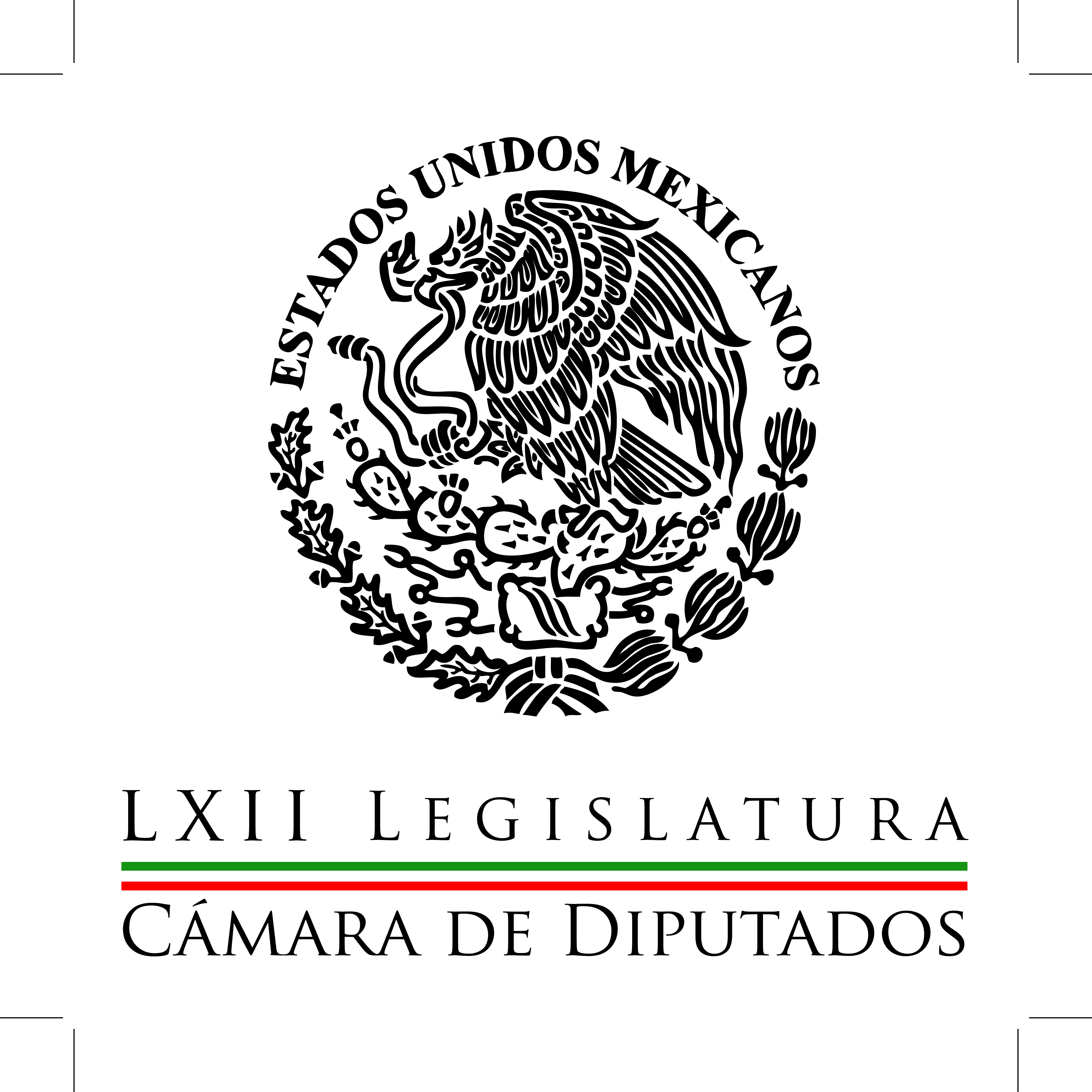 Carpeta InformativaPrimer CorteResumen: Llama Aureoles a hacer un alto en el camino y atender los problemas del paísSilvano, el mejor posicionado, dice sondeo de Buendía & Laredo Hay acuerdos para retomar el dictamen del Sistema Nacional AnticorrupciónVe PRD 'sospechosa' desaparición de alcalde de Cocula; PGR debe investigarSorteará Morena candidaturas a diputaciones plurinominales: Batres. Respalda PRD celebración comicios en Guerrero para el próximo añoEl PRD se encuentra a disgusto con el aumento al salario mínimoEduardo Arvizu: Sesión de la Comisión Permanente22 de diciembre de 2014TEMA(S): Trabajo Legislativo FECHA: 22/12/14HORA: 00:00NOTICIERO: MVS NoticiasEMISIÓN: Primer CorteESTACION: OnlineGRUPO: MVS  0Llama Aureoles a hacer un alto en el camino y atender los problemas del paísEl presidente de la Mesa Directiva de la Cámara de Diputados, Silvano Aureoles, lanzó un llamado a las fuerzas políticas, órdenes de gobierno, actores sociales, instituciones educativas y organizaciones civiles, a hacer un alto en el camino y poner al ciudadano en el centro de la toma de decisiones.Al advertir que se viven situaciones muy complejas que exigen una actitud responsable de todos los actores políticos, Aureoles Conejo pidió construir una agenda común que permita dar solución a las demandas de la población y “afrontar las desgracias” que acontecen en el país.Agregó que en el ámbito del Congreso, hay pendientes que requieren atención urgente, como el sistema nacional anticorrupción y las disposiciones que permitirán mejorar el ingreso de los trabajadores.“Urge retomar nuestro punto de partida: El ciudadano. Volver a hacerlo el fin de todos los propósitos y las preocupaciones y no el medio para satisfacer fines políticos o electores del ejercicio del poder: que el ciudadano sea el centro de nuestra preocupación y posteriormente replantear los mecanismos de entendimiento entre la sociedad”, insistió.El legislador del Partido de la Revolución Democrática (PRD) dijo que es momento de construir, no de destruir y de sumar antes que restar, ello, para generar los consensos necesarios e impulsar los cambios que la nación requiere.Afirmó que el “gran reto” rumbo al 2015 es cambiar los paradigmas que tienen a México en condiciones de violencia creciente, desigualdad y pobreza en aumento.Remarcó que en ese entorno, el Legislativo debe avanzar con urgencia en las leyes que permitirán combatir la corrupción, mejorar las previsiones económicas y cumplir con el derecho de acceso a la justicia.Destacó que en la LXII Legislatura, el ánimo en San Lázaro ha sido el de trabajar y buscar consensos entre todas las fuerzas políticas, para avalar las iniciativas del Ejecutivo Federal y también las propuestas presentadas por los legisladores y sus grupos parlamentarios.Manifestó que en la recta final de la actual Legislatura el balance es positivo, pues se sometieron a discusión temas cruciales, como las normas en materia de competitividad, ajustes fiscales, educación y otros instrumentos que el Ejecutivo debe aplicar para dar resultados.Sin embargo, en el país también privan una serie de “claroscuros” y situaciones que indignan a la sociedad, como la desaparición de los normalistas de Ayotzinapa, el “raquítico” incremento al salario mínimo y la exoneración de políticos acusados por enriquecimiento ilícito, caso particular de Raúl Salinas de Gortari, entre otros.Por ese tipo de hechos, es que las fuerzas políticas deben revisar a fondo y con seriedad qué ocurre en la Nación, así como cambiar el paradigma que ha sido rebasado por la realidad y las circunstancias, solicitó.Las acciones para brindar justicia, castigar la corrupción, combatir la pobreza y enfrentar la inseguridad, han sido incorrectas o poco eficaces, advirtió. ys/m.TEMA(S): Información General FECHA: 22/12/14HORA: 6:32NOTICIERO: Grupofórmula.comEMISIÓN: Primer Corte ESTACION: onlineGRUPO: Fórmula 0Silvano, el mejor posicionado, dice sondeo de Buendía & Laredo A pesar de que el Partido Revolucionario Institucional se mantiene al frente de las preferencias electorales de los michoacanos, en realidad la mayor parte se inclina por el perredista Silvano Aureoles Conejo que hasta el pasado 18 de diciembre encabeza la lista de los contendientes a la gubernatura de Michoacán, destacan los resultados de la Encuesta de opinión pública en estado de Michoacán, elaborada por el despacho Buendía & Laredo. De acuerdo con la casa consultora, sólo el 30 por ciento de los entrevistados respondió a la pregunta de "¿quién le gustaría que fuera el próximo gobernador de Michoacán", pero el 7 por ciento de ellos mencionó el nombre del diputado Silvano Aureoles Conejo como respuesta, seguido muy de cerca por el senador de la priista José Ascención, Chon, Orihuela Bárcenas, al que la encuesta atribuye el 6 por ciento de las preferencias manifiestas, en tanto que el tercer lugar lo ocupa la candidata panista Luisa María Calderón Hinojosa. Muy lejos de los tres punteros, la encuesta dispersa las preferencias manifiestas en otros precandidatos entre los que destaca el actual presidente de Morelia, Wilfrido Lázaro Medina, con un 2 por ciento, en tanto que los perredistas Fidel Calderón Torreblanca y Raúl Morón Orozco, junto con la candidata del Movimiento de regeneración Nacional y el panista Marko Antonio Cortés Mendoza, cuentan con tan sólo 1 por ciento, revela Buendía & Laredo. A excepción del caso del Partido Acción Nacional, que ya definió a su candidata, la determinación de los abanderados del resto de los partidos se encuentra en pleno proceso, pero las preferencias que muestra el sondeo perfilan ya las candidaturas del PRI y del Partido de la Revolución Democrática. Según la encuestadora, en el Revolucionario Institucional la competencia es entre Wilfrido Lázaro Medina, Víctor Manuel Silva Tejeda y el senador Orihuela, que encabeza las preferencias del priismo michoacano con 26 por ciento, 11 puntos por encima de Wilfrido Lázaro y el doble que Víctor Manuel Silva Tejeda, a quien la encuesta concede sólo el 13 por ciento de las preferencias. En el caso del partido del sol azteca, pese a las campañas de diversos actores que buscan encabezar a la izquierda parlamentaria, parece no haber mucha competencia: Silvano Aureoles concentra el 34 por ciento de la intención del voto perredista, 23 más que Fidel Calderón Torreblanca, al que Buendía y Asociados asignan 11 puntos, uno por encima del profesor y senador de la república a quien sólo elegiría como su representante uno de cada 10 perredistas michoacanos. Sin embargo, en términos estrictos, el sondeo de Buendía & Laredo muestra un empate técnico en caso de que los comicios se celebraran este domingo, pues las preferencias están prácticamente terciadas y, si las elecciones hubieran sido este domingo, los candidatos del PRI y del PRD resolverían la elección en tribunales, pues cada uno de ellos habría obtenido el 27 por ciento de los votos, ligeramente por encima del 26 por ciento. Con todo, otras de las preguntas de la casa encuestadora proporcionan elementos que podrían marcar la diferencia en el transcurso de las próximas semanas. Por ejemplo, al preguntar la opinión de los tres principales mencionados son los siguientes, los porcentajes se distribuyeron como sigue: Respecto de Luisa María Calderón Hinojosa, del PAN, el 22 por ciento de los entrevistados manifestó una muy buena opinión; un 27 por ciento ni buena ni mala, y un 13 por ciento mala o muy mala. En relación con el senador Chon Orihuela, el 21 por ciento emitió una opinión buena o muy buena, el 16 ni buena ni mala y el 11 muy mala. Respecto del perredista Silvano Aureoles Conejo, el 22 por ciento mantiene una muy buena opinión, un 20 ni buena ni mala y solamente 11 por ciento expreso una mala o muy mala opinión.Por otra parte, al valorar el potencial de voto de los candidatos, el mejor calificado fue el diputado perredista, pues el 42 por ciento de los entrevistados reconoció que podría canalizar a él su voto, frente al 40 por ciento que señaló que nunca votaría por él para encabezar el gobierno del estado. En el caso de la candidata Calderón Hinojosa, el sondeo muestra que, también, un 42 por ciento podría canalizar su voto, frente al 42 por ciento que señaló que jamás votaría por ella. Finalmente, en el tercer lugar de la lista se ubica el senador Orihuela, pues sólo el 37 por ciento de los entrevistados admitió que podría votar por él, frente a un 46 por ciento que señaló que nunca emitiría un voto en su favor. *De conformidad con las disposiciones legales vigentes, la presente información fue dada a conocer oportunamente al Instituto Electoral de Michoacán (IEM). Ma.m. TEMA(S): Trabajo Legislativo FECHA: 22/12/14HORA: 06:24NOTICIERO: Detrás de la NoticiaEMISIÓN: Primer CorteESTACION: 104.1 FMGRUPO: Radio Fórmula0Hay acuerdos para retomar el dictamen del Sistema Nacional AnticorrupciónRicardo Rocha. conductor: Hay acuerdos para retomar, ver si es cierto, el dictamen del sistema nacional anticorrupción el próximo año, asegura el líder del PRI en la Cámara de Diputados Manlio Fabio Beltrones. Es Sara Pablo. Sara Pablo, reportera: El coordinador parlamentario del PRI en la Cámara de Diputados, Manlio Fabio Beltrones aseguró que avanzan los acuerdos para crear el sistema anticorrupción. Señaló que están listos para debatir y aprobar las reformas requeridas con urgencia, para enfrentar con mayor fuerza y eficacia este mal. Dijo que hay un compromiso firme con las propuestas del gobierno del presidente Peña y si bien la reforma para establecer un sistema nacional de integridad pública, no se alcanzó a culminar en el período ordinario, existen acuerdos ya avanzados que permitirán retomar la discusión en comisiones en el 2015. El presidente de la junta de coordinación política en San Lázaro, señaló que el trabajo legislativo en esta materia no empezará desde cero ya que se han realizado reuniones con el grupo parlamentario del PAN para acercar posiciones, y se señaló el acuerdo de fortalecer la coordinación del sistema nacional de integridad pública previsto en la reforma constitucional. Agregó que existe consenso en que las autoridades ejecutoras del sistema serán la Auditoría Superior de la Federación, la Secretaría de la Funciones Pública, las contralorías internas en los órganos constitucionales autónomo, la fiscalía especializada en materia de delitos relacionadas con hechos de corrupción, el tribunal de justicia administrativa y el órgano garante del sistema de transparencias. Un punto adicional señaló es que la participación de la ciudadanía en la lucha anticorrupción estaría garantizada la ley General del sistema nacional de integridad pública. Con base en estos acuerdos señaló Manlio Fabio Beltrones, se buscará acercar posiciones con el PRD con otras fuerzas políticas para así elaborar un dictamen que se pueda aprobar en el pleno de las Cámara en el periodo ordinario que inicia en febrero. Para Grupo Fórmula, Sara Pablo. Duración 2´15´´, ys/m.TEMA(S): Trabajo Legislativo FECHA: 22/12/14HORA: 00:00NOTICIERO: MVS NoticiasEMISIÓN: Primer CorteESTACION: OnlineGRUPO: MVS  0Ve PRD 'sospechosa' desaparición de alcalde de Cocula; PGR debe investigarLa bancada del Partido de la Revolución Democrática (PRD) en la Cámara de Diputados, demandó a la Procuraduría General de la República (PGR), esclarecer de inmediato la desaparición del alcalde del municipio de Cocula, en Guerrero, César Miguel Peñaloza.El coordinador Miguel Alonso recalcó que el funcionario municipal es pieza clave para la investigación en torno a las agresiones y desaparición de los normalistas de Ayotzinapa, por ello resulta extraño que no esté localizable.Alonso Raya calificó como “sospechoso” el hecho ocurrido el pasado viernes, pues Peñaloza Santana se dirigía hacia el Distrito Federal para comparecer ante la  PGR por el caso de los normalistas, pero en el camino se perdió comunicación con él, según narró la cónyuge del munícipe.El líder de los diputados federales del Sol Azteca indicó que la PGR debe aclarar si el alcalde de Cocula compareció o no antes de que se reportara su desaparición y en caso de que no haya rendido declaración, es urgente dar con él.Insistió en que resulta “sospechoso” que no aparezca el responsable del gobierno en el municipio de Cocula, donde presuntamente habrían sido ultimados los normalistas de Ayotzinapa, ello, tras la publicación de investigaciones periodísticas que apuntan a que la Policía Federal y el Ejército mexicano desplegados en Iguala, sabían de la agresión a los estudiantes e incluso, fueron partícipes.“Estas nuevas evidencias cuestionan los resultados de la investigación realizada por la PGR que ha concluido que fueron los policías municipales de Iguala y Cocula, por órdenes de José Luis Abarca, los que atacaron y entregaron los normalistas a los narcotraficantes y fueron estos quienes después los mataron”, dijo Alonso Raya.Señaló que el procurador Jesús Murillo, está obligado a explicar qué papel jugaron los policías federales y los militares destacados en Iguala. Lo anterior, porque la ciudadanía debe saber si están involucrados en la desaparición de los 43 normalistas.“Nadie de la Policía Federal y del 27 Batallón de Infantería ha sido llamado a declarar y por el contrario, en una clara maniobra para encubrirlos, los mandos responsables en la zona de estos dos destacamentos de fuerzas federales han sido cambiados de sede”, denunció.“La pérdida de credibilidad y confianza que ha generado la investigación oficial, ameritan la renuncia del Procurador, Jesús Murillo Karam y del titular de la Comisión Nacional de Seguridad, Monte Alejandro Rubido García”, demandó el congresista.La autoridad federal tiene que esclarecer qué hacía el coronel José Rodríguez Pérez, comandante del 27 Batallón de Infantería, durante la fiesta que el alcalde con licencia, José Luis Abarca y su esposa María de los Ángeles Pineda, dieron el día en que los normalistas fueron agredidos.Tampoco ha aclarado si los jóvenes habían llegado a Iguala cuando el festejo estaba en pleno o había finalizado, pues de acuerdo a las primeras versiones de la PGR, el munícipe de Iguala y su esposa ordenaron el ataque, porque los estudiantes pensaban boicotear la celebración, de modo que aún no queda claro si la celebración había concluido o no.La PGR ni siquiera ha aclarado cuál fue el móvil real del asesinato y desaparición de los normalistas y tampoco ha acreditado los delitos que imputa a la esposa de Abarca, recriminó Alonso Raya.“Es claro que atrás de las prisas de la investigación oficial hay una intención de que los mexicanos ya superemos el dolor por Iguala, como lo pidió Peña Nieto, en un afán por deslindar a su administración de su responsabilidad”, advirtió.Reiteró que si la información publicada en días pasados por el semanario Proceso se corrobora, quedaría claro que lo sucedido a los normalistas de Ayotzinapa fue un crimen de Estado y la desaparición del alcalde de extracción priista, tiene como fin borrar huellas y pistas que pudieran contradecir a la PGR. ys/m.TEMA(S): Trabajo Legislativo FECHA: 22/12/14HORA: 00:00NOTICIERO: MVS NoticiasEMISIÓN: Primer CorteESTACION: OnlineGRUPO: MVS  0Respalda PRD celebración comicios en Guerrero para el próximo añoEl Partido de la Revolución Democrática (PRD) se manifestó a favor de que se realicen elecciones en Guerrero en junio próximo, salvo que las condiciones políticas y sociales prevalecientes no lo permitieran.En rueda de prensa, el consejero nacional e integrante de la Comisión Nacional de Seguimiento de Candidaturas del Partido de la Revolución Democrática (PRD), Alejandro Sánchez Camacho, expuso, “estamos por elecciones constitucionales, sin que esto significa aplicar la política del avestruz.“Nosotros nos mantenemos porque las condiciones del estado sí permiten las elecciones, hay que celebrarlas, porque la vía que el PRD ha adoptado para transformar al país es la pacífica, la electoral”.Respetan y reconocen otras formas de lucha para transformar al país, pero “desde luego no estamos de acuerdo con la opción violenta, venga de donde venga, ya que somos un instituto político que ha decidido luchar por el poder por la vía pacífica”, aseveró.Recordó que de acuerdo con la convocatoria de elección interna que aprobó el Consejo Nacional perredista establece que la elección de candidatos a diversos cargos de elección popular será a través de consejos electivos en las 17 entidades donde habrá comicios.Sánchez Camacho reconoció que el proceso electoral en Guerrero será un reto y seguramente también Michoacán, por lo que “esperamos que no haya un efecto dominó, es decir, que el malestar e inconformidad justificada por lo ocurrido en Iguala se extendiera a otros estados”.El próximo 7 de junio habrá elecciones concurrentes en los estados de Baja California Sur, Campeche, Colima, Guerrero, Michoacán, Nuevo León, Querétaro, San Luis Potosí y Sonora.Por ello, resaltó, se trata de elecciones intermedias significativas, porque no sólo será la renovación de la Cámara de Diputados sino de nueve gubernaturas, presidencias municipales y Congresos locales, y el ambiente político que hay es áspero.En la víspera se celebró el Consejo Estatal de Guerrero, el cual aprobó la convocatoria para la elección de gobernador, diputados locales, miembros del Ayuntamiento, reunión que no tuvo contratiempos.El perredista descartó que haya coalición electoral con el Partido Acción Nacional (PAN) para la gubernatura de Guerrero, pero dejó abierta la posibilidad que se pudiera acodar una candidatura común.Más adelante, comentó que mañana lunes la Comisión Nacional de Seguimiento de Candidaturas hará un “primer corte” respecto de si se cubrieron los 300 registros internos en cada uno de los distritos federales.En caso de quedar lugares vacíos ya será facultad del Comité Ejecutivo Nacional (CEN) de esta fuerza política presentar las propuestas al Consejo Nacional Electivo de los distritos en donde no hubo registro.“A groso modo percibimos una participación de registro abundante en entidades competitivas como el Distrito Federal, y una baja en el registro en los estados en donde el PRD no lo es como en Coahuila y Durango, pero si hay registros”, aclaró.Sobre las candidaturas para mujeres se hicieron segmentos de 100 para garantizar que en primero, al que se denominó de alta competitividad haya 50 por ciento de ellas y 50 de hombres, lo mismo en el segundo, que es de mediana y baja competitividad, y en el último, que es de muy baja competitividad.“Con esto intentamos que vayan mujeres en distritos de alta competitividad y no vayan a los 150 en los que no tenemos competitividad o es muy baja”, enfatizó. ys/m.TEMA(S): Trabajo Legislativo FECHA: 22/12/14HORA: 06:06NOTICIERO: Panorama InformativoEMISIÓN: Primer CorteESTACION: 88.9 FMGRUPO: ACIR 0El PRD se encuentra a disgusto con el aumento al salario mínimoOctavio García, reportero: Cuando el presidente de la Comisión Nacional de los Salarios Mínimos tiene un salario diario de casi seis mil pesos, el aumento al minisalario mínimo de 2.74 es insuficiente y un insulto a la clase trabajadora, consideraron en el PRD. El diputado federal perredista, Alejandro Sánchez Camacho, dijo que su partido en el Senado y la Cámara de Diputados seguirán pugnando por la creación de una institución del salario mínimo en San Lázaro para devolverle a dicho ingreso de los asalariados las garantías definidas en el artículo 123 constitucional. Duración 48´´, ys/m.TEMA(S): Información General FECHA: 22/12/14HORA: 7:45NOTICIERO: Grupofórmula.comEMISIÓN: Primer Corte ESTACION: onlineGRUPO: Fórmula 0Sorteará Morena candidaturas a diputaciones plurinominales: Batres. El dirigente del Movimiento de Regeneración Nacional, Martí Batres, informó que la elección de candidatos para las diputaciones plurinominales del partido, se realizará a través de un sorteo entre los militantes.Lo anterior, con el fin de que "hasta el más humilde compañero de base" tenga posibilidades de acceder a una diputación favoreciendo la llegada de nuevas voces a los Congresos.Mientras que los dirigentes de Morena que busquen acceder a un cargo, detalló que deberán llevarlo a cabo por la vía uninominal y por el voto ciudadano "tocando casa por casa". Ma.m. TEMA(S): Trabajo Legislativo FECHA: 22/12/14HORA: 06:39NOTICIERO: Primero NoticiasEMISIÓN: Primer CorteESTACION: Canal 2GRUPO: Televisa0Eduardo Arvizu: Sesión de la Comisión PermanentePaola Rojas, conductora: Vamos con el señor Arvizu, a quien saludo como siempre con mucho gusto, jefe de información de Noticieros Televisa que nos tiene un dato, señor Arvizu. Eduardo Arvizu, colaborador: Hola, Paola, buenos días, te saludo con el gusto de siempre. Este día se hará en el palacio legislativo de San Lázaro la sesión de la Comisión Permanente del Congreso de la Unión. La Constitución Política de los Estados Unidos mexicanos dice claramente que esta Comisión habrá de funcionar cuando el Congreso de la Unión no se encuentre en sus períodos ordinarios de sesiones, y como es el caso esta mañana ocurrirá. Dato curioso que esta sesión de la permanente será la única de este año y la perspectiva es que de aquí al periodo ordinario del Congreso, que comenzará el 1° de febrero, habrá sólo cinco sesiones de la permanente, ésta y cuatro más en enero. Así está el candelario, habrá que complementar que hoy por la tarde el Secretaría de Comunicaciones y Transportes estará compareciendo ante comisiones de la Cámara de Diputados para aclarar puntos sobre el traído y llevado asunto del México tren Querétaro. El dato, Paola. Duración 1´07´´, ys/m.INFORMACIÓN GENERALTEMA(S): Información General FECHA: 22/12/14HORA: 00:00NOTICIERO: MVS NoticiasEMISIÓN: Primer CorteESTACION: OnlineGRUPO: MVS0Clasifica Senado proposiciones con punto de acuerdoA partir de mañana las proposiciones con punto de acuerdo que emitan los senadores y los grupos parlamentarios del Senado de la República se clasificarán en de exhorto, de pronunciamiento, de recomendación y de convocatoria. Así lo establece un decreto publicado en el Diario Oficial de la Federación, por el que se reforma el numeral 2 y se adiciona un segundo párrafo con las fracciones I, II, III y IV al numeral 1, del artículo 276; y se adiciona un numeral 4 al artículo 277 del Reglamento del Senado de la República.De esta manera, se entiende por proposición con punto de acuerdo a toda petición o declaración formal que el Pleno del Senado realiza para asumir una postura institucional respecto a asuntos de diversas índoles y sin carácter vinculante.Serán de exhorto cuando se solicita a alguna autoridad dependiente de los tres Poderes de la Unión en el marco de colaboración que debe imperar entre los mismos: información sobre, el ejercicio de sus funciones.Asimismo, la realización y ejecución de determinados actos, el cumplimiento de obligaciones cuyos efectos sean de interés para una comisión senatorial o de un senador particular que requiera para su desempeño.También se entiende que el punto de acuerdo está incluido dentro de éste tipo cuando se solicita información de interés general del país, de la colectividad, de una región, de una entidad, de un sector de la sociedad.Igualmente cuando se solicita la cesación o suspensión de determinadas acciones consideradas perjudiciales o que afecten intereses de terceros, así como para crear alguna comisión legislativa ordinaria o especial.Se denominará de Pronunciamiento cuando se pide la declaración expresa del Senado o de la Comisión Permanente, que implique un posicionamiento en relación a una manifestación, acontecimiento, resolución o acuerdo de dependencias, entidades u organismos nacionales e internacionales, en relación a asuntos de orden político, social o cultural, cuyos efectos sean de interés general.Mientras que llevará el término de Recomendación cuando se realiza una sugerencia respetuosa, en el ámbito de colaboración entre los Poderes, a órganos de la Administración Pública Federal, del Poder Judicial o de los gobiernos de los Estados.Ello, a efecto de que realicen algún acto, gestión, cumplimiento de obligación, resolución o acuerdo, o para que atiendan algún asunto de su incumbencia administrativa y de gestión, que sea de interés general.Para clasificarse en de Convocatoria se hará cuando se pida a la Comisión Permanente, convocar a periodos extraordinarios de sesiones, en términos de lo dispuesto por el artículo 67 constitucional.Además, las proposiciones con punto de acuerdo se remiten por escrito y firmadas por su o sus autores a las comisiones correspondientes según el tema y éstas emitirán su dictamen de trámite según la importancia y la pertinencia del punto de acuerdo.Salvo que se les dispense de dicho trámite en términos del artículo 108 de este Reglamento.Los plazos y condiciones para emitir los dictámenes de los puntos de acuerdo estarán sujetos a las normas establecidas en el Capítulo Sexto del Título Séptimo de este ordenamiento. El presente decreto entrará en vigor al día siguiente de su publicación en el Diario Oficial de la Federación. ys/m.TEMA(S): Información General FECHA: 22/12/14HORA: 6:14NOTICIERO: En los Tiempos de la RadioEMISIÓN: Primer Corte ESTACION: 103.3 FMGRUPO: Fórmula 0Joaquín López-Dóriga: La administración de Enrique Peña y el endeudamiento Joaquín López-Dóriga, colaborador: La administración del presidente Enrique Peña Nieto, reafirmó su compromiso de mantener algo que es fundamental, un manejo prudente del endeudamiento público frente al complejo entorno internacional. Al dar a conocer la Secretaría de Hacienda el Plan Anual de Financiamiento 2015, expuso que conforme a lo aprobado por el Congreso de la Unión para el año que viene, se prevé un endeudamiento neto del Gobierno Federal del 3.1 por ciento del PIB, una cifra menor a la estimada para 2014 de 3.5. Ello implica que en 2015 se prevé una reducción en la absorción de recursos por parte del Gobierno Federal de .4 por ciento. Aquí hay un aspecto fundamental, el endeudamiento es un factor, es una palanca que utilizan todos los gobiernos del mundo, lo que es esencial -es lo que señaló la Secretaría de Hacienda- que se mantendrá un manejo prudente del endeudamiento, eso es lo importante y eso es lo que hay y monitorear. 1’ 08”, Ma.m. TEMA(S): Información General FECHA: 22/12/14HORA: 06:38NOTICIERO: Detrás de la NoticiaEMISIÓN: Primer CorteESTACION: 104.1 FMGRUPO: Radio Fórmula 0Carlos Navarrete: El PRD en el 2014Ricardo Rocha (RR), conductor: Ahora una entrevista con Carlos Navarrete, presidente del Partido de la Revolución Democrática, el PRD, acerca de este 2014 y lo que significó para su partido y sigue significando y pesando la fractura por el caso de Iguala, Ayotzinapa, ya sabe usted, los Abarca postulados por el PRD, etcétera, y todas sus implicaciones; y también miramos un poco hacia los retos para el PRD y para el país en el 2015. Aquí está. Carlos Navarrete, presidente nacional del Partido de la Revolución Democrática, antes que nada, gracias por esta conversación. Carlos Navarrete (CN), presidente del PRD: Al contrario Ricardo, un gusto como siempre, tú sabes. Te lo planteo de verdad sin mala leche, estoy seguro que tú soñaste desde hace tiempo llegar a la presidencia de tu partido, el PRD, pero supongo que nunca te planteaste que este sueño podría ser una pesadilla, Carlos. CN: Tienes toda la razón. Me preparé durante cerca de un año, dejé el gobierno de la ciudad, donde laboraba con el doctor Mancera, y me puse a recorrer el país para reencontrarme con mis compañeros para poner de pie al PRD, para prepararnos para lo que venía, con entusiasmo, con ganas. Gané una elección muy bien, internamente, más de dos millones de electores en las urnas; fui al Consejo Nacional y el 73 por ciento de mis compañeros me eligieron presidente, y yo tenía un plan listo; y en unas horas el panorama cambió totalmente: los acontecimientos en Guerrero. Han sido nueve semanas intensísimas, dramáticas, de enfrentar una situación que ha cambiado al país y ha cimbrado al PRD, sin duda alguna. RR: ¿Cuál sería entonces el balance para el partido en este 2014? ¿Podríamos pensar que el caso de Iguala, Ayotzinapa es el principio del fin del PRD? CN: No, no lo creo. Es una situación que nos ha cimbrado y que nos hace ver un antes y un después Ricardo. El PRD tiene 25 años de construido y el PRD siempre ha estado de lado de las causas de la gente, en las movilizaciones, en las demandas, en las luchas, en los reclamos frente al gobierno. Hemos contribuido a que el PRD sea un partido útil al país, hemos logrado mayores libertades, mayor capacidad para que la gente influya en las decisiones del país, y hoy estamos en una situación que nos estalló en las manos y le dimos por primera vez el rostro a la violencia y al narcotráfico delante de nosotros, con un presidente municipal nuestro. RR: Ahora el PRD carga con ese estigma de haberle vendido la candidatura, la presidencia municipal al señor Abarca en Iguala, y haber encendido esta mecha que ha detonado una crisis de la cual todavía no salimos. RR: Eso no es verdad Ricardo, te lo digo con franqueza. Los compañeros de Guerrero cometieron un gravísimo error: no previeron, no calcularon, no investigaron y le entregaron la candidatura a un personaje que cuando fue postulado nadie le señalaba que estuviera implicado con el narcotráfico, pero dos años después sí. ¿Qué pasó en este trayecto? Lo que pasa en muchos municipios de México… RR: ¿Nadie se dio cuenta, Carlos, de que él era el dueño de un centro comercial, de que estaba… de que había cometido crímenes él mismo a sangre fría? CN: Bueno, nadie se dio cuenta, ni los electores de Iguala, que lo hicieron presidente municipal con su voto. Hay que decirlo, esto no se ha dicho. El PRD lo propuso, pero quien lo eligió fue los electores de Iguala, ¿la gente común y corriente de Iguala no tenía conocimiento? Pues parece que no. ¿No sabía del horror? Pues parece que no, porque lo eligió como presidente municipal. Si la gente hubiera sabido quizá hubiera votado por otro partido y quizá hubiera perdido la elección, pero la gente votó por él. Es este el hecho. Ahora lo que ocurrió es una cosa francamente dramática, dolorosísima, que ha cimbrado al PRD pero ha cambiado al país Ricardo, será una cosa antes se Iguala y otra después de esto. RR: ¿Qué va a pasar, qué significa también para el PRD en esta etapa tan crítica la pérdida, la renuncia de su líder moral, de uno de sus pilares fundadores como es Cuauhtémoc Cárdenas? CN: Es una pérdida lamentable para nosotros como otras pérdidas que hemos tenido; se fue Gilberto Rincón Gallardo en 1993, se fue Porfirio Muñoz Ledo en el 2000 para ir a apoyar a Vicente Fox en su campaña, se fueron otros personajes después y llegaron otros, y ahora se va un personaje que es nuestro fundador, lo lamento mucho, pero el partido tiene que seguir. El partido es una institución que hemos fundado durante 25 años millones de mexicanos, y que seguimos trabajando porque creemos que el PRD es útil, es necesario para México. RR: Carlos, ahora se van también algunos legisladores para sumarse a la conformación de una fracción en Morena, de López Obrador, en la Cámara de Diputados. ¿Esto qué significa, una desbandada para el partido? CN: No, significa que los que ya estaban desde hace un año y medio allá, formalizaron su salida, ya habían abandonado la casa desde hace año y medio, no trabajaba con nosotros, no pertenecían a nosotros y simplemente se fueron allá, que les vaya muy bien por cierto. Los partidos no son capillas ni iglesias, son instrumentos de lucha, coincides uno, te agrupas ahí, coincides con otro, te agrupas con otro. RR: Voy a plantear las cosas de otra manera porque te había hablado de la pesadilla, creo que también se puede hablar de una oportunidad. Si sientes que estás a pesar de lo brutalmente terrible que ha sido la situación para el país en general, para el PRD en particular, sientes también o es muy ingenuo lo que te voy a plantear, que estás ante la oportunidad histórica de una refundación del partido, sino al 100 porque supongo que en ese porcentaje tiene que darse una parte de ideales o propósitos o de compromisos, de hace tiempo, desde su fundación, pero ahora con esta circunstancia ¿refundar el partido? CV: Si, estoy ante ese reto y ante esa obligación. Un partido después de 25 años tiene que hacer un alto en el camino para de este hecho bien, qué ha hecho mal, qué tiene que corregir, qué tiene que reorientar. Mi partido el ayudado mucho, el Partido de la Revolución Democrática, que es de tantos mexicanos le ha ayudado mucho a México en los últimos años a lograr mayores niveles de libertad, mayores niveles de acceso a condiciones de vida más conveniente donde gobiernan, pero también ha cometido errores. No se puede corregir los errores si no se reconoce que se cometieron, hemos permitido que llegue cualquiera y se apropie de una candidatura en el PRD y con tal de ganar una elección le damos la candidatura sin más ni más. Pecamos de ingenuidad al decir abran las puertas de par en par del PRD para que cualquiera que quiera venir y que quiera participar, lo haga, sin ningún control de calidad. Y segundo, cuando ganamos gobiernos, municipales, estatales, delegacionales no le damos seguimiento a esos gobiernos, no vemos cómo gobiernan si bien o mal, si hay acusaciones, si ay señalamientos y solamente vemos la próxima elección si le ganamos a la perdimos. Eso hay que corregirlo. Y finalmente, he leído, escuchado una práctica que dio en la Universidad de Guadalajara, el presidente Mújica de Uruguay y me ha cimbrado el presidente con sus conceptos. He mandado ahorita a imprimir o editar varios cientos de discos para entregárselos a los dirigentes del país porque el presidente Mújica lo que nos está diciendo es, "regresen a la esencia, regresen a los que fueron, recupere su historia, sus valores, no importa los cargos o los votos, importa qué tanto le sirvan a su país". Eso tenemos que hacer nosotros. RR: ¿Qué va pasar el día 10 enero en el partido, de qué se trata eso? CN: Es una importante. RR: ¿O estoy mal informado? CN: Me estás diciendo de la etapa que vamos a iniciar el 10 enero. A ver, estamos a punto de iniciar el proceso de elección de nuestros candidatos a diputados federales, 500, lo haremos el 14 de febrero. El 10 de enero inician las precampañas de los precandidatos a diputados y a diputadas. Pero déjame adelantarte una cosa, el PRD tiene que regresar a la vinculación con sus electores, con los que nos han dado su confianza en los últimos 25 años en las buenas y las malas por cierto, el (inaudible) recuperar su historia, su vocación y su posición opositora. Tiene que colocarse frente al gobierno, tiene que confrontarlo. RR: ¿Cómo va a ser ahora tu relación luego que ustedes participaron en el pacto por México? CN: No importa. RR: Tu relación con el gobierno que encabeza el presidente Peña Nieto, ¿cómo va a ser? CN: Distante, porque era en frente, enfrente, ¿por qué? Porque el país no va bien, y el PRD tiene que decirle al gobierno lo que la gente esté diciendo en las calles. RR: ¿Antagónico por sistema? CN: No, no, eso no lleva ninguna parte, opositor, crítico y propositivo, esa es la fórmula. Opositor, crítico y propositivo. Vamos a decir lo que no nos gusta, lo que no está bien, lo que no vemos que va caminando, y proponer la alternativa, construir salidas para México, pero no vas a ver a un PRD en comiditas, reuniones, en eventos en Los Pinos o en Palacio Nacional, o en otras partes, esto (inaudible) senadores y diputados, con los gobernadores que tienen funciones representativas; el PRD a la calle, el PRD con la gente, el PRD a escuchar a la población. RR: Finalmente, ¿cuáles dirías que son los grandes retos para el partido en particular, y para México en lo general, en este próximo 2015 que está por comenzar, Carlos? CN: Para el PRD en particular renovarse, reconstruirse, recuperar su esencia, sus principios, sus valores, y salir a reencontrarse con sus electores, presentar buenos candidatos y candidatas, y ratificar el respaldo electoral que la gente nos ha dado en las elecciones intermedias. Para el país, cambiar de rumbo, el país no va por buen rumbo Ricardo, ni en la economía por los sobresaltos, ni en lo social, ni en el ánimo de la gente, la gente tiene una gran decepción sobre los partidos y los políticos y el gobierno en general, y necesitamos recuperar la confianza, y el gobierno de la República está obligado a dar un giro necesario en su actuación como en sus resultados, en su equipo y en su respuesta a la población. El PRD tiene que contribuir a que el país no se estanque, no se estacione, y sobre todo, el PRD tiene que demostrar que sigue siendo un partido que le sirve a México y a los mexicanos. RR: A propósito, y ahora sí concluyo, ¿qué le dirías a quienes nos están viendo y escuchando y digan: "señor Navarrete, tendrán ustedes que hacer muchisisisisímo para convencernos", qué le dirías a quienes nos están viendo y escuchando? CN: Decirles que hemos aprendido lo que ha ocurrido en Guerrero y en el país, decirles que estamos dispuestos a corregir las cosas que hemos hecho mal, decirles que estamos listos para recuperar nuestros valores, nuestros principios, nuestra vocación de servicio, y decirles que vamos a encabezar las demandas de la población frente al gobierno, frente a las instancias del poder, y que el PRD va a volver a regresar con la gente a encabezarla, a ayudar, a representarla dignamente. RR: Carlos Navarrete, sabes que este espacio siempre ha estado abierto y lo seguirá estando, gracias por tu confianza en él. Duración 12´52´´, ys/m.TEMA(S): Información General FECHA: 22/12/14HORA: 00:00NOTICIERO: MVS NoticiasEMISIÓN: Primer CorteESTACION: OnlineGRUPO: MVS0Crea SEP unidad para dar seguimiento a compromisos del EjecutivoLa Secretaría de Educación Pública (SEP) contará desde este lunes con una Unidad de Seguimiento de Compromisos e Instrucciones Presidenciales en el Sector Educativo, que fungirá como una instancia de coordinación, asesoría y apoyo técnico del titular de esta dependencia.Esta unidad tendrá por objeto llevar el control, seguimiento, verificación y certificación del oportuno cumplimiento de los compromisos e instrucciones que el Ejecutivo federal disponga para el logro de los objetivos y metas del sector educativo, señala la Secretaría en un acuerdo publicado hoy en el Diario Oficial de la Federación.Para el cumplimiento de su propósito, esta instancia será el enlace entre la SEP y la Secretaría Técnica de Gabinete de la Oficina de la Presidencia de la República, dará puntual seguimiento a los compromisos e instrucciones que el presidente de la República determine en giras y reuniones de gabinete, entre otros actos.También seguirá los avances y cumplimiento de las acciones a cargo de las unidades administrativas y órganos desconcentrados de la dependencia, así como de las entidades del sector paraestatal coordinado por ésta.Mantendrá informado al secretario de Educación Pública del estado que guarde el cumplimiento de los compromisos e instrucciones del Ejecutivo federal a cargo del sector educativo, solicitar a las unidades administrativas y órganos desconcentrados de la SEP, así como a las entidades del sector paraestatal coordinado por ésta, la información y apoyo que, en su caso, se requiera.Asimismo, se instruye a los titulares de las unidades administrativas y órganos desconcentrados de la dependencia para que, en el ámbito de sus atribuciones, brinden a esta unidad la colaboración que sea necesaria para el cumplimiento de los propósitos del presente acuerdo.En un segundo acuerdo, la SEP emite las Reglas de Operación del Programa de Apoyo a las Culturas Municipales y Comunitarias (PACMYC) para el ejercicio fiscal 2015, las cuales se detallan en el anexo del presente acuerdo. ys/m.Carpeta InformativaSegundo CorteResumen: Miguel Alonso Raya: Resarcir derechos humanosPRI emite convocatoria para la postulación de candidatos a diputados federalesCésar Camacho: Convocatoria para registro de candidaturas en el PRIMario Di Constanzo: Condusef vela por los derechos y por los intereses de los usuariosFallece el editor Francisco Porrúa 22 de diciembre de 2014TEMA(S): Trabajo Legislativo FECHA: 22/12/14HORA: 08:18NOTICIERO: Milenio NoticiasEMISIÓN: Segundo CorteESTACION: Cable 120GRUPO: Milenio  0Miguel Alonso Raya: Resarcir derechos humanosMagda González (MG), conductora: Tenemos en la línea precisamente al coordinador del PRD de la Cámara de Diputados, Miguel Alonso Raya, muy buenos días diputado. Miguel Alonso Raya (MAR), Coordinador PRD Cámara de Diputados: Buenos días, a tus órdenes como siempre. MG: Gracias, el PRD está considerando como sospechosa esta desaparición del presidente municipal de Cocula, del señor César Miguel Peñaloza. ¿De qué o de quién sospechan, diputado? MAR: Yo lo que hice fue retomar la denuncia, a la que diste lectura de la esposa Lizbeth Alarcón Rodríguez, esposa de César Miguel Peñaloza Santana, presidente municipal de Cocula. En donde se refiere a que el viernes tenía una cita en la Ciudad de México, en la PGR y ella el sábado por la tarde al presentar la denuncia, porque después de 24 horas no había regresado, según información de algunos diarios, ni había llegado a declarar a la PGR y tampoco había regresado a su casa. También el municipio dice que no los acompañó al convivió de fin de año por asistir a la cita que tenía en la PGR. Entonces al no aparecer por ningún lado, creo que lo correcto es que la PGR, las autoridades que están investigando un asunto tan delicado como la desaparición de los 43 muchachos de Ayotzinapa, pues debe cuidar a personajes como el que nos referimos, para efectos de garantizar la investigación. Entonces es simplemente informe, si no se presentó, que se informe que no se presentó. Puede ser que esté en otro lado, que no haya llegado, puede ser que haya huido, no sé. Simplemente pienso que es obligación de la autoridad informar a la ciudadanía de las cosas que suceden. MG: Diputado, nosotros no hemos tenido suerte para hacer contacto con la esposa del alcalde, entonces no tenemos con precisión si hay una denuncia puesta formalmente ante la Procuraduría en relación a la desaparición. ¿Usted tiene alguna información en relación a esto? MAR: No, estoy viendo que en algún diario de circulación nacional dice que está arraigado en la Seido, que sigue declarando en todo caso en la Seido. MG: ¿Entonces efectivamente no ha tenido usted respuesta formal por parte de la Procuraduría? MAR: No he tenido respuesta formal por parte de la Procuraduría. MG: Vamos a estar al pendiente, porque efectivamente es una situación complicada y sería importante establecer el paradero de esta persona, toda vez como se lo señalaba, es una persona clave en esta investigación que se está llevando todo por parte de la PGR en relación a la desaparición de los normalistas. Por ciento, ustedes han cuestionado esta investigación por parte de la Procuraduría, ¿qué hacen falta en la investigación, qué está haciendo falta que presente la Procuraduría en relación a todo lo que se desarrollado a la desaparición de estos jóvenes de Ayotzinapa? MAR: Hay varias cosas, uno, el asunto de cuál fue el móvil que ocasionó, que originó el problema aquella noche del 26 y 27, que se precise con toda claridad qué fue lo que pasó. Dos, cuál fue el móvil del asunto, porque no fue nada más que se aconteció en Iguala, cuál fue el móvil del asunto. Segundo, la zona militar no tenía ninguna información del cementerio clandestino que se fue descubriendo después de eso alrededor de Iguala, qué explicación tienen para eso, los órganos de inteligencia del Estado Mexicano no tenían información de lo que estaba pasando. Cuál es el papel de Guerrero Unidos, quién estaban, quiénes son los responsables de infiltración, quiénes incluso dejaron y permitieron que el presidente huyeran, como en un principio Abarca. Cinco, hay versiones que aseguran que el expresidente de Iguala fue detenido en Veracruz y lo hicieron aparecer en Iztapalapa. Es hora de que todo eso, desde mi punto de vista se aclare y se diga cuál es la verdad en base a la investigación, verificada por la Comisión Interamericana de Derechos Humanos y por los organismos. Nosotros estamos planteando frente a todo esto, que se cree una Comisión de la Verdad, que verifique con gente totalmente popa desde la sociedad, nacionales e internacionales que se dediquen a verificar todo lo que se ha hecho para que puedan rendir un informe al conjunto de la sociedad de lo acontecido en este caso. MG: Muy bien, por otra parte y por último, el PRD está teniendo una iniciativa para que una comisión de seguimiento, precisamente de las personas de desaparición forzada. ¿A qué se refiere esto de resarcir los derechos de los desaparecidos dentro de esta comisión que daría seguimiento a eso y si la PGR tendría que crear una fiscalía especial para perseguir estos delitos? MAR: La primera se refiere a que haya justicia, cuando hablamos es de resarcir los derechos, restablecer la condición de los derechos humanos que fue violentado. Es decir impartir justicia a secas simplemente, que esté detenido quien debe de estar y que se le informe a la sociedad con toda claridad por qué acontecen determinadas cosas. Tenemos entre 20 y 30 mil desaparecidos, gente ubicada como desaparecida. Puede ser que sean parte de los que encontraron en las fosas, de los que han terminado, por desgracia siendo asesinados en diferentes regiones del país y enterrados en fosas clandestinas. Lo importante es que se aclare, y lo que planteamos es crear una comisión de la verdad, puede la Procuraduría crear una comisión similar a la oficina que creo la Comisión de Derechos Humanos recientemente, puede hacerlo, creo que podría contribuir para un mejor entendimiento y para no burocratizar el asunto y tener un informe rápido de esta situación. MG: Diputado en relación a resarcir los derechos, estamos hablando de resarcir los derechos en relación a por qué están desaparecidas estas personas, en tal caso de que tuviera que aclararse el nombre o limpiar el nombre de las personas desaparecidas, toda vez que las familias o los deudos son los que serían los sujetos de este resarcimiento. MAR: Así es, de dejar en claro si tuviesen alguna responsabilidad los desaparecidos o no, o simplemente fueron víctimas. MG: Bien, estaremos al pendiente si pasa esta iniciativa por parte de ustedes del PRD y estaremos al pendiente de la localización del presidente municipal de Cocula, gracias Diputado. MAR: Al contrario, muy amable, muchas gracias. MG: Muy buen día. Duración 8´21´´, ys/m.INFORMACIÓN GENERALTEMA(S): Información General FECHA: 22/12/14HORA: 07:36NOTICIERO: Once NoticiasEMISIÓN: Segundo CorteESTACION: Canal 11GRUPO: IPN0PRI emite convocatoria para la postulación de candidatos a diputados federalesGuadalupe Contreras, conductora: El Partido Revolucionario Institucional emitió la convocatoria para la postulación de candidatos a diputados federales para la elección del próximo año. El presidente nacional del tricolor, César Camacho, explicó que de los 244 candidatos que el partido debe postular 127 se elegirán por el proceso de convención de delegados y 117 mediante postulación de candidatos. Insert de César Camacho Quiroz, presidente nacional del PRI: "El PRI reitera su rechazo a la política de la fuerza, porque cree en la fuerza de la política; es una responsabilidad democrática hacer que los comicios se lleven a cabo en paz y que haya una copiosa participación ciudadana, y es nuestra convicción y nuestro deber estimularlo". César Camacho agregó que además de una plataforma electoral atractiva, el PRI tiene la obligación de postular candidatos prestigiados, con capacidad y competencia en las tareas de gobierno. Duración 1´07´´, ys/m.TEMA(S): Información General FECHA: 22/12/14HORA: 08.13NOTICIERO: En los Tiempos de la RadioEMISIÓN: Segundo CorteESTACION: 103.3 FMGRUPO: Radio Fórmula 0César Camacho: Convocatoria para registro de candidaturas en el PRIJuan Manuel De Anda (JMA), conductor: El Partido Revolucionario Institucional emitió la convocatoria para el registro de candidaturas para diputados federales que el próximo año van a hacer campaña para obtener una curul de mayoría relativa, esto en los comicios del próximo 7 de junio; para hablar sobre este tema saludo en línea telefónica al doctor César Camacho Quiroz, presidente del Comité Ejecutivo Nacional del PRI. Doctor, gracias por tomar la llamada, buenos días. César Camacho (CC), presidente del CEN del PRI: Buenos días Juan Manuel, gracias a usted y a su auditorio grande. JMA: Doctor, cuéntenos cuáles son los tiempos en este proceso. CC: Pues ayer efectivamente lanzamos la convocatoria no sólo a los militantes del PRI, sino a los mexicanos que se identifican con nuestros principios, con las banderas que postulamos, queremos mucha sociedad civil incorporada a este proyecto ciudadano, y bueno, el llamado es para que se interesen por ser considerados para lograr una postulación a una de las 127 candidaturas de mayoría relativa que se van a decidir los primeros días de enero, con el propósito de que a lo largo y ancho del país esta organización fuerte de gente bienintencionada, que quiere que las cosas en este país vayan siempre mejor, puedan participar, enriquecer la vida interna del PRI. Y después, que el PRI se presente a la ciudadanía con una plataforma electoral atractiva, sintonizada en la agenda ciudadana que tiene que ver con la consolidación de un proyecto de país, que es el que planteó el Presidente Enrique Peña Nieto, empezando por contar con un México en paz, que me parece de la mayor importancia ahora mismo, por un México incluyente, por un México próspero, por un México con educación de calidad para todos, por un México con responsabilidad global, con responsabilidad en el mundo. Es decir, este país va bien pero tiene que apretar el paso, tiene que crecer económicamente, tenemos que resolver nuestros problemas de inseguridad, de impunidad, de corrupción, y a todo eso se le hace frente con mucha y muy buena política, y el protagonista de la buena política es el ciudadano. JMA: Doctor, ¿de qué manera van a ser elegidos o designados estos 127 candidatos de mayoría relativa? CC: Estas personas se tendrán que inscribir el 6 de enero, presentar papeles que demuestren que cumplen con los requisitos de legitimidad, y hay una comisión que dictaminará si todas sus cosas están en orden para llevar a cabo un proceso, una fase en el que, con los estudios demoscópicos, las encuestas como las conocemos, eventualmente con exámenes, y obviamente con la mirada bien puesta en el comportamiento personal de los ciudadanos, en donde otros ciudadanos, los vecinos, serán muy importantes para decirnos cuál es la actitud frente a su propia familia, de dónde viene su patrimonio, si la gente es de fiar, si la gente ha merecido, diríamos, confianza del sitio en el que vive con el propósito no sólo de constatar que cumpla con los requisitos legales, sino que son gente honorable, gente prestigiada en la que vale la pena depositar confianza. JMA: Justamente doctor es lo que le iba a preguntar, ¿cómo van a asegurarse de que quienes logren una candidatura, o aspiren a esta candidatura, tengan una trayectoria transparente y un modo de vida impecable, habrá alguna comisión que haga una investigación de cada uno de estos aspirantes? CC: Por supuesto, en cada distrito habrá quien esté encargado de estas áreas, coordinados obviamente por el ámbito nacional, el ámbito nacional tendrá esta especie de desdoblamiento en el ámbito de los estados, y de los estados después hasta los municipios; esta vez son 127, pero en breve serán otros 117, para sumar 244, que son los candidatos que postulará el PRI. El resto, 56, los postulará el Partido Verde Ecologista, con quien hemos firmado un convenio de coalición. JMA: Así es. CC: Pero bueno, obviamente debemos tener especial cuidado, y hemos ido también, ante todo hemos estado atentos de la selección correcta de esa comisión que verifique el comportamiento de los demás, para que ejerzan no sólo autoridad normativa o autoridad jurídica, sino que ejerzan también autoridad ética y moral. JMA: ¿Habrá alguna regla, doctor César Camacho Quiroz, que determine que habrá equidad de género en esas candidaturas? CC: Ah, qué buena pregunta, la constitución y la ley, a partir de una iniciativa del presidente Peña, obliga a que cada partido postule al menos 150 mujeres y 150 varones, y justamente eso explica el hecho que tengamos dos métodos que van a aplicarse sucesivamente no al mismo tiempo, sucesivamente. Después de que tengamos 120 candidatas y candidatos por este método llamado convención de delegados, vamos con el otro método llamado de postulación de candidatos, ver cuántas mujeres o cuántos varones faltan para sumar exactamente los 150, de modo que vamos a direccionar el trabajo de esta comisión creada ex profeso para seleccionar candidatas y candidatos de manera que cumplamos con toda exactitud el número que la Constitución, la ley y nuestra propia convicción nos señalan que mitad y mitad de mujeres y de varones somos creyentes muy firmes en la igualdad de oportunidades, en la igualdad sustantiva, es decir, no una igualdad a medias, no igualdad en unas cosas y en otras no. No podemos inducir la presencia de mujeres en candidatos, en candidaturas en distritos que tenemos difícil la situación según las estadísticas, es decir, tiene que haber presencia de mujeres y varones en todos los distritos en condiciones unas más difíciles, otras más favorables, de suerte que la igualdad sea efectiva, sea completa, sea plena. JMA: Ahora, doctor ¿tienen en el Partido Revolucionario Institucional algún estudio para saber si los temas como Ayotzinapa o "La Casa Blanca" le han impactado de alguna manera negativa al partido? CC: Bueno, tenemos una constante medición del humor social y estos temas que han estado en los medios por supuesto han generado reacciones en la ciudadanía pero estamos concientes primero, de que el tema Ayotzinapa es un asunto de los mexicanos (interferencia telefónica) ¿Bueno? JMA: Sí le escuchamos. CC: Perdóneme. Es un asunto que atañe no solo a todos los mexicanos sino atañe a todos los niveles de Gobierno, atañe a todos los poderes, es evidente que el presidente Peña ha hecho un gran esfuerzo con todo sentido de responsabilidad para que ese asunto se resuelva. No olvidemos el origen militante del Ayuntamiento de Iguala, como el origen partidario del gobernador de Guerrero, de modo que ese no es un asunto ni exclusivamente del presidente ni exclusivamente de un partido. Creemos que es una visión equivocada y malintencionada aquella que pretende asociar, un acontecimiento que ha preocupado a todos los mexicanos y a mucha gente de todo el mundo, asociarlo a un partido político. Respecto al segundo asunto que usted comenta, yo estoy completamente convencido que las explicaciones suficientes que se han dado al respecto deben arrojar luz y acreditar que las cosas están en orden. JMA: Doctor, pues le agradezco muchísimo que nos haya tomado la llamada esta mañana. CC: A ustedes Juan Manuel, buenos días. JMA: Buenos días, el doctor César Camacho Quiroz, presidente del Comité Ejecutivo Nacional del Partido Revolucionario Institucional, hablando sobre este proceso y sobre esta convocatoria que dan a conocer para el registro de candidaturas para diputados federales que en 2015, le repito, deberán hacer campaña para obtener un lugar de mayoría, de mayoría relativa. Duración 8´37´´, ys/m.TEMA(S): Información General FECHA: 22/12/14HORA: 10:03NOTICIERO: ExcélsiorEMISIÓN: Segundo CorteESTACION: OnlineGRUPO: Imagen0Alcalde de Cocula está bajo arraigo, dice el gobernador de GuerreroCésar Miguel Peñaloza Santana, alcalde de Cocula, Guerrero, se encuentra bajo arraigo en la Subprocuraduría Especializada en Investigación de Delincuencia Organizada (SEIDO), aseguró el gobernador de Guerrero, Rogelio Ortega Martínez.La (información) que yo tengo es que está arraigado en la SEIDO (...) por la desaparición de los normalistas y todo el drama que se ha vivido en la región”, expuso el mandatario interino, en entrevista radiofónica.El presidente municipal Peñaloza Santana acudió el viernes pasado, por segunda ocasión, a declarar ante la SEIDO de la Procuraduría General de la República (PGR) en la Ciudad de México, por el caso de los normalistas desaparecidos de Ayotzinapa; sin embargo, su esposa reportó 24 horas después que no había llegado a su casa.La PGR no ha informado oficialmente hasta el momento si el edil de Cocula se encuentra en sus instalaciones ni su condición jurídica.Ortega Martínez explicó que se debe definir la situación legal del presidente municipal de Cocula para determinar si es necesario que se nombre un alcalde interino.Recordó que, ante la ausencia del presidente municipal, sus actividades descansan ahora en el secretario general de Gobierno; amén de que existe un alcalde suplente. ys/m.TEMA(S): Información General FECHA: 22/12/14HORA: 07:19NOTICIERO: MVS NoticiasEMISIÓN: Segundo CorteESTACION: 102.5 FMGRUPO: MVS0La Asamblea General Interuniversitaria exige la aparición con vida de los 42 normalistasCarmen Aristegui, conductora: Esta mañana también comentamos sobre la Asamblea General Interuniversitaria que se dieron cita ayer en la explanada del Palacio de Bellas Artes para exigir la aparición con vida de los 42 normalistas. A través de diversas actividades culturales los estudiantes reiteraron que las autoridades no deben cesar en la búsqueda. Es la voz del universitario Ernesto Ahumada, uno de los participantes ahí en la explanada del Palacio de Bellas Artes. Insert de Ernesto Ahumada, estudiante: "El llamado es a que haya justicia, a que esto es un hecho inaceptable que desaparezcan gente por protestar y por organizarse y que la respuesta debe de ser organizarnos; el llamado a la gente es a organizarse en donde estén de cualquier modo para hacerlo...". Duración 1´12´´, ys/m.TEMA(S): Información General FECHA: 22/12/14HORA: 09:45NOTICIERO: Reporte 98.5EMISIÓN: Segundo CorteESTACION: 98.5 FMGRUPO: Imagen0Rogelio Ortega confirma que edil de Cocula está arraigado en la SEIDO Antonio Valerio Delgado, conductor: Muy temprano, al arranque de este servicio informativo, por ahí de las 5:30, le di a conocer a usted una noticia relacionada con el caso Guerrero. Textualmente le informé a usted que familiares y amigos del presidente municipal de Cocula, César Miguel Peñalosa Santana, habían confirmado que el alcalde había sido citado por segunda ocasión a declarar ante la PGR por el caso de los desaparecidos de Ayotzinapa y hasta anoche no había regresado a su domicilio. Y aunque la PGR no había dicho nada de manera oficial, en el poblado guerrerense se sabía que el viernes por la tarde, agentes de la dependencia se lo habían llevado cuando salía de la casa de su mamá en el centro de Cocula. Peñalosa Santana había sido trasladado para declarar por los hechos ocurridos en septiembre en Iguala donde murieron seis personas, 25 más resultaron heridas y 43 estudiantes normalistas fueron desaparecidos, uno de los cuales ya fue encontrado sin vida. Bueno, le había yo dicho que la PGR no se había pronunciado a este respecto aunque era un secreto a voces a Cocula que este hombre, el alcalde, fue llevado a declarar. Bueno, pues ya se sabe esta mañana, se ha dado a conocer hace unos minutos por parte del gobernador de Guerrero, Rogelio Ortega, que el edil de Cocula, César Miguel Peñalosa, se encuentra arraigado en la Subprocuraduría Especializada en Investigación de Delincuencia Organizada, la SEIDO. De acuerdo con Ortega, el edil se encuentra arraigado en la SEIDO por la desaparición de los normalistas. Se encuentra arraigado por todo el drama que se ha vivido en la región, particularmente en el municipio de Cocula. El gobernador guerrerense explicó que se debe determinar la situación legal de Peñalosa para determinar si será o no necesario que se nombre a un alcalde interino. Dijo que ante la ausencia del presidente municipal, sus actividades recaen en el secretario general de Gobierno, además de que existe un presidente municipal suplente. Ortega dijo que el alcalde de Cocula también declara sobre los jóvenes desaparecidos en este municipio en el año 2013. Bueno, pues ya se sabe y no precisamente por parte de la Procuraduría General de la República sino por el gobernador de Guerrero, Rogelio Ortega, que el alcalde justamente de Cocula, el señor Miguel Peñalosa Santana, ya fue arraigado. Declaró seguramente viernes, sábado y domingo y como conclusión las autoridades, de lo que dijo en la declaración, pues obviamente determinaron arraigarlo y las investigaciones van a continuar. Duración 2´46´´, ys/m.TEMA(S): Información General FECHA: 22/12/14HORA: 08:07NOTICIERO: MVS NoticiasEMISIÓN: Segundo CorteESTACION: 102.5 FMGRUPO: MVS0Mario Di Constanzo: Condusef vela por los derechos y por los intereses de los usuariosCarmen Aristegui (CA), conductora: Vamos a hablar esta mañana con Mario Di Constanzo, que es el responsable de Condusef. Mario Di Constanzo que preside esta Comisión Nacional para la Protección y Defensa de los Usuarios de Servicios Financieros. Mario, gracias por tomar esta llamada. Buenos días y bienvenido. Mario Di Constanzo (MDC), presidente de la Condusef: Carmen, muy buenos días, un saludo a ti y a todo tu auditorio. CA: ¿Cómo ves las cosas de Ficrea? ¿Cuál es tu revisión del tema? MDC: Mi revisión del tema, primero decirte que lo que le toca a la Condusef es sí velar por los derechos y por las intereses de los usuarios, cosa que hemos venido haciendo. Ahora, este cuidado o esa defensa de los derechos de los usuarios cambia según el contexto de ley y el momento jurídico en el que se encuentre Ficrea. Lo que hemos venido haciendo es constituirnos como un espacio de diálogo, en donde hemos buscado una conciliación entre las autoridades que llevaron a cabo primero la intervención, la revisión y desde luego esta Comisión de Ahorradores que fue constituída en un esfuerzo de ellos y que de alguna manera aquí ha sido el espacio de este diálogo. ¿Cómo veo yo las posturas? Primero que todo sí, es muy lamentable que este señor Olvera haya robado -porque fue un gran fraude- el dinero de mucha gente. De acuerdo con información del interventor hay un hoyo o estos señores desviaron o se robaron dos mil 700 millones de pesos. Ahora, ¿qué ha ofrecido la autoridad y qué es lo que marca la ley? La ley marca que cuando se decreta la liquidación de una sociedad de ahorro y crédito popular, como es el caso de Ficrea, pues opera lo que se llama el seguro de depósito, que sería el equivalente al IPAB en el caso de un banco. Ahora, ¿cuál es el monto asegurado en estos casos? El monto es de 25 mil UDIS, el equivalente a 131 mil pesos, pero no es lo único que podrían o que tienen derecho a reclamar los usuarios, los ahorradores, éste es un primer pago y luego lo que se hace en las liquidaciones es vender los activos que tenga la institución, la entidad y eso se reparte de manera equitativa entre los ahorradores, que es el caso en el que están ahorita las pláticas o las negociaciones y que precisamente en unos momentos más esto se expondrá. La postura de los ahorradores yo no la crítico, la puedo entender, ellos quieren el 100 por ciento de sus ahorros. La postura del Gobierno Federal, y yo creo que aquí me puedo explicar y me puedes entender bien, es que no pueden ellos garantizar el 100 por ciento de los ahorros por varias razones, una de ellas es precisamente en estos activos o muchos de estos activos están constituidos por cartera, es decir, derechos de cobro de los créditos que en algún momento ni siquiera dio Ficrea, dio Leadman, es decir, esta empresa con la que triangulaban recursos. Tu recordarás que en el Fobaproa se compró esta cartera y en muchos casos esta cartera o se compró cartera irrecuperable o cartera quebrantada o cartera vencida. CA: Ni nos digas, ni nos recuerdes esa historia terrible. MDC: Tú sabes que el tema lo estudié bastante y que este costo fue transferido al resto de los contribuyentes. En este caso, si se comprara cartera por parte de la banca de desarrollo, o se pagara uno a uno, y al final esa cartera por equis causa no pudiera cobrar, y te digo por equis causa porque si el crédito que dio Ficrea o que dio Leadman no está bien documentado, las posibilidades de cobro son mínimas, precisamente por eso la Banca de Desarrollo ha ofrecido hacer una evaluación más, vamos a llamarle así, más benévola. Tú sabes que si esta cartera te la compra un privado, la va a castigar demasiado; la Banca de Desarrollo puede hacer una mejor oferta y, ¿esto qué permitiría? Devolver más dinero a los usuarios, que es precisamente uno de los temas que se va a ver hoy. El otro tema es dar una absoluta transparencia a las cifras y cómo llegó a las cifras el interventor para que los usuarios tengan muy claro de cuánto fue el desvío, cómo se dio este desvío, cómo es que lo detectó el interventor. Es mucho dinero, sí es cierto, dos mil 700 millones de pesos es muchísimo dinero, pero por ejemplo, de lo que yo he podido ver, incluso en las reuniones, incluso de la propia conferencia de prensa que dio la Comisión Nacional Bancaria y de Valores es que por ejemplo en el último mes este señor Olvera sacó de la empresa primero para desviarlo a otras de las empresas, 500 millones de pesos; y para él sacó, hazte de cuenta a manera de pago quincenal o de sueldo, sacaron como 77 millones de pesos. CA: ¿Cómo honorarios? MDC: Vamos a llamarlo así, como honorarios, hay un retiro… CA: ¿Cada mes, cada mes? MDC: Por lo menos se tiene evidencia que fue el último mes. CA: El último mes 77 millones de pesos por concepto de pago. MDC: Imagínate, a manera pues de su sueldo, ¿no? Y los otros 500 millones los sacó para adelantar pagos de otras empresas que tenían, la verdad es que sí es un entramado de empresas muy complejo y sobre todo que como muchas de estas empresas eran no financieras pues la Comisión Nacional Bancaria y nosotros incluso, aunque con objetivos diferentes, podemos revisar a las entidades financieras más no a las no financieras. ¿Qué revisa la Bancaria? Índices de capitalización, morosidad, créditos… CA: Pero cómo… pero perdón que te interrumpa Mario, éste es un punto clave. Tú dices: "Bueno podemos supervisar a las empresas financieras pero no a las no financieras". Aquí el gran, gran asunto es que aquí había dos carriles, el asunto financiero y las otras empresas, y un engaño a los ahorradores al hacerlos firmar doble adeudo, digamos con el ente financiero y con el ente no financiero. Pero ahí tú dices: "Nosotros solamente podemos supervisar el ente financiero", pero aquí había un doble juego, un juego espejo… MDC: Totalmente. CA: ¡Terrible! MDC: …es parte de un engaño a los ahorradores y a la propia autoridad, esto es importante que se vea, porque tanto fueron engañados los ahorradores como la propia autoridad. Yo te doy un ejemplo Carmen… CA: ¡Ay! Pero es que a ver déjame un segundo, que estén engañados los ahorradores te la creo, pero que la autoridad sea engañada, eso me cuesta más trabajo. MDC: Mira por ejemplo, por ejemplo, sabemos que es una situación irregular que cuando tú recibes un crédito te haga firmar dos créditos… CA: Eso es irregular. MDC: Digamos. CA: O sea yo voy por mi crédito y me haces firmar dos papeles, uno con Ficrea y otro con Leadman ¿se llama? MDC: Con Leadman, exactamente. La autoridad nada más conoce… por ejemplo yo en mi RECA, en el Registro de Contratos de Adhesión tenía registrado el contacto de Ficrea. CA: Nada más. MDC: Nada más. CA: Y los usuarios firmaban dos documentos… MDC: Y los usuarios firmaban dos. Incluso por ahí dice, yo no he visto la información, que del mismo Ficrea les decían que este segundo era un mero trámite, era un trámite casi, casi administrativo. CA: No seguramente así se les dijo para que firmaran obviamente. MDC: Así es. Bueno cuando nosotros detectamos por ejemplo que había irregularidades en los contratos de Ficrea, y la parte que revisamos que es transparencia, sanas prácticas, nosotros le suspendimos un contrato a Ficrea, ¿por qué? Porque tenían una cláusula ilegal, y después de mucho insistir. Tú sabes que la autoridad… pues yo no puedo llegar a clausurar un contrato nada más porque sí, tengo que dar un aviso, una advertencia, imponer multas y aun así Ficrea se negaba a atender las recomendaciones de Condusef. Por ahí de marzo, abril llevamos a cabo una revisión, de las revisiones que hace Condusef, te vuelvo a decir del transparencia, de sanas prácticas, de claridad y calificamos de manera reprobatoria a dos productos de Ficrea, uno era el crédito Pyme que, si no mal recuerdo, la calificación fue de 3.7, y otro de depósitos a plazo, una contrato de depósitos a plazo, que la calificación fue de 4.9 o 4.7, y de esa revisión se derivó el que hayamos detectado esta cláusula ilegal que empezamos a advertir a Ficrea que si no lo quitaba pues les suspenderíamos el contrato. Es la primera vez en 14 años ó 15 de la existencia de Condusef que se suspendía un contrato. Cuando se suspendió el contrato, al día siguiente, eso sí, Ficrea entendió, pero nunca por ejemplo tuvimos una queja, un tip a veces, si tú quieres, ni de Ficrea, ni de algún usuario haciéndonos la consulta si era legal o ilegal que le cobraran o que le hiciera firmar dos contratos. Pero bueno eso ya es parte de la historia. Dimos a conocer estas cifras en el trabajo que normalmente hace Condusef, así como damos a conocer las calificaciones de tarjetas de crédito o de ciertos productos, dimos a conocer en su momento lo que se había realizado en materia de Sofipos y de crédito Pyme. Aquí lo más importante, yo creo que al final del día, son dos cosas, que ya dado este contexto de liquidación, pues pueda haber un entendimiento entre las autoridades de la CNBV y el tema de los ahorradores para buscar cómo está en los acuerdos el mayor valor de recuperación. Una de las opciones era que Ficrea siguiera funcionando, pero en algunos de los acuerdos, por ahí está me parece que es de las últimas reuniones, era continuar la operación de Ficrea o cualquier otro mecanismo que permita maximizar el valor de recuperación de los ahorros de las personas. Y yo creo que en este punto que además es la clave, es la oportunidad para lograr por un lado mejores condiciones para los ahorradores, es decir, en materia de recuperación... CA: Aunque si me atengo, perdón interrumpa Mario, porque estoy escuchándote varias cosas que ya también escuchamos hace unos minutos con Santina Franco, que es de la Comisión de Ahorradores de Ficrea, en este punto ella dice: "no cumplieron los acuerdos las autoridades porque hasta antes del viernes estaba la idea de que continuaría en operaciones Ficrea", ella no habló de una segunda opción que en este caso es la liquidación. MDC: Mira, habían varias opciones e incluso yo… ese acuerdo o esa parte a la que se refiere Santina, si mal no recuerdo se acordó, se firmó, la única ocasión en donde la reunión ha sido en la Comisión Nacional Bancaria y de Valores, y yo les comenté, porque sí recuerdo, que el tema que no éramos abogados de Ficrea ni ellos, ni nosotros, que desde mi perspectiva lo que a ellos les debería de importar más eran sus ahorros, no si Ficrea o no seguía funcionando. Ficrea debería o no seguir funcionando en función de la mayor parte de los ahorros que se les pudieran garantizar o devolver, ese era el único objeto y ese es el único objeto para que continuara funcionando Ficrea. Pero por ejemplo, si como se dio cuenta después la bancaria que había un hoyo de dos mil 700 millones de pesos y era prácticamente o más bien imposible que siguiera funcionando, cuál era la otra opción, precisamente como se habló en las reuniones, operaciones de bursatilización de la cartera, hasta venta de cartera, hasta la propia ley establece la posibilidad de fusiones, pero quién se va a querer fusionar con una empresa que trae un hoyo de dos mil 700 millones de pesos, ese es uno de los temas porque finalmente fue hasta la última semana, al menos para Condusef, fue cuando se enteró plenamente de que había este boquete de dos mil 700 millones de pesos y yo te diría que ningún privado, ni nadie quiere pagarlos porque ni tiene dinero para pagarlos. Tú sabes que el Gobierno Federal, yo fui legislador, para ejercer cualquier partida necesita autorización de la Cámara de Diputados, en estricto, como lo mandata la ley de presupuesto y responsabilidad hacendaria, es, tienes que tener la aprobación de la Cámara de Diputados para ejercer cualquier partida, por eso es que no… si compró la cartera como hay un planteamiento del Comité de Ahorradores, uno a uno, eso implica que estaría a lo mejor comprando la Banca de Desarrollo o el Gobierno Federal un crédito que no va a poder ser recuperado. CA: No, pues ese es el gran meollo del asunto, la trampa mortal de la cuestión en donde los ahorradores dicen: "quiero mi dinero porque las autoridades no supervisaron esto que estaba avalado por las autoridades", que operaba como una institución financiera, que estaba 'bajo la lupa' de las autoridades, entonces los ahorradores dicen: "pues si esto ocurrió y yo confiadamente fui a poner mi dinero ahí". Pues ahora hay un reclamo de esta otra naturaleza y viene de regreso la respuesta que evidentemente es, bueno, pues se les puede soportar en la lógica del IPAB, digámoslo así, un porcentaje, pero no el 100 por ciento y si fuera el 100 por ciento, se requiere una autorización presupuestal que la da el Congreso, o sea, el tema es muy complejo como lo hemos visto tristemente en otros casos similares de engaño a una parte de la sociedad, de atrapar, digamos y de coptar ahorradores a partir de beneficios importantes, en este caso no parecería, o tu me lo dirás, que había especialmente tasas, tasas de interés mucho más altas que el otro, que el resto del sistema bancario financiero. MDC: No, sí, sí había tasas más altas, de hecho... CA: Pero muy altas, a ver cuéntame de eso porque eso es importante porque también este es el tema de la sociedad sobre si yo voy a un banco con tales tasas y veo que el resto del sistema tiene más o menos estas tasas y de pronto alguien me da algo "descocado", ahí hay un grado de responsabilidad, pero aquí a ver, tú dime qué tan distinto, qué tan distinta era la opción Ficrea de otras del mercado. MDC: Absolutamente muy por arriba, por ejemplo, de la banca. CA: ¿Qué llamas muy? MDC: Te voy a dar más o menos en números, una tasa de interés que te puede estar pagando un banco en alguna... pagaré con rendimiento liquidado al vencimiento, digo, de cuentas de ahorro ya ni decirte porque ahí te dan vajillas. CA: Vajillas, sí. MDC: Si pero una tasa de interés, por ejemplo, del 2 por ciento, cuando Ficrea te llegaba a pagar el 10, el 7, el 12 en algunos casos. CA: Altísimos, sí. O sea, de un instrumento de mercado de 2 por ciento de tasa, aquí te daban 10, 12. MDC: Así es. Ahora, si no fue efectivamente sobre Sofipos, en su momento en el tema de cajas de ahorro, la Condusef que finalmente es el sector de Ahorro y Crédito Popular, sí, en alguno que otro boletín de prensa dijimos "Aguas cuando las tasas sean altas, pregunten, infórmense". Ahora, no se trata... CA: Oye, pero dime una cosa, me detengo el segundo, si vuelvo a Santina, con quien hablamos hace un momento Franco Vera, ella dice "La gente de Condusef nos dijo que era de fiar la cosa" e incluso se nos llegó a decir en su momento que estaban a punto de dar la autorización de ser banco a Ficrea. ¿Eso ocurrió? MDC: Mira, nunca que yo sepa, nunca ha pedido autorización para ser banco y si pide autorización para ser banco ante Condusef no tiene que hacer ningún trámite. Condusef no puede saber si alguien... CA: No es que hiciera el trámite ahí, sino que refiere que en Condusef, no dijo quién, en Condusef se les habría dicho que estaría a punto de ser autorizado como banco, no por Condusef obviamente, sino como comentario de quien es Condusef. (Pausa Comercial)CA: Pues no era... no es la política de Condusef informar así, mucho menos a través de gente incluso de nuestras delegaciones, por eso damos los comunicados y los boletines de prensa y la comunicación oficial. Ahora, si tú me preguntas si estaba registrada Ficrea, sí, y si cumplía con sus cuatro registros, digamos, básicos, sí, pero Ficrea y ahí a lo que estuviesen haciendo abajo del agua o en materia de otorgamiento de créditos o modalidades crediticias, pues Condusef no lo podía saber primero, por un lado y tampoco es materia de lo que revisa Condusef, como te decía, Condusef revisa que no haya una cláusula ilegal en el contrato, que el contrato esté registrado en el Reca. Por ejemplo, el contrato de Ficrea sí estaba registrada en el Reca, tan estaba registrado que nos dimos cuenta que traía una cláusula ilegal el contrato de Ficrea, el de Leadman no existe una obligatoriedad para una entidad que no es financiera, de tener estos registros. Por esas que nosotros advertimos siempre que cuando tengas contacto u operaciones con las entidades te fijes que estén registradas en el Sipres. En este caso, Ficrea sí estaba registrada en el Sipres, mas no así Leadman, mas no así esta otra, Baus, que era la otra empresa. CA: Las no financieras. MDC: No financieras, exactamente. CA: Baus & Jackman. MDC: Yo creo también, Carmen, y no puedo desecharlo que esto también es un reflejo de la necesidad de fortalecer la educación financiera en el país, que es algo que Condusef le ha dado muchísima importancia. Es decir, que la gente aprenda y se interese por leer los contratos, no se trata de ser parcial, pero por ejemplo, si tú ves los contratos de Ficrea, en la cláusula vigesimoquinta advertía sobre el tema de las 25 mil UDIS. A lo mejor la gente no lo entendía pero por ejemplo, Condusef también asesora y recibíamos llamadas tanto de quejas como de consultas de otro tipo de instituciones, de ésta en lo particular, nunca hemos tenido, por ejemplo, consultas o rara vez las tenemos acerca de temas como el seguro de depósito. Cuando se puede, informamos. Que es una enseñanza, que esto además que tenemos que acelerar las acciones en materia de información y de educación financiera, no puedo negar que esto tiene también un componente de falta de información y de educación financiera en general para la gente. Esto es un tema, como muchos también hay, de estas empresas que no son financieras que te ofrecen créditos y que te hacen pagar primero una cantidad y que cuando vienen a Condusef, desafortunadamente yo les tengo que decir "Es un tema de Profeco" porque al no estar registrado en el Sipres, no puedo defenderlo. Pero igual es eso, esa es harina de otro costal, que algún día me gustaría platicar contigo en algún programa porque es un tema profundo, es un tema también día a día ayuda a que timen a muchas personas, ¿no? Aquí lo que tenemos que hacer es encontrar la mejor solución en función también el porcentaje que puedan rescatar de sus ahorros. Ahora, tenemos una gran variedad de ahorradores, no puedo decir nombres porque (inaudible) ni lo sé, y el secreto bancario no impide ... CA: Me das un segundo Mario Di Constanzo y regresó contigo en la conversación, tengo que hacer un corte y volvemos. MDC: Desde luego Carmen. (Pausa comercial) CA: Mario Di Costanzo, entramos en la parte final de esta conversación, te interrumpí por el corte, ¿estabas en qué punto? MDC: Estaba en el punto de lo que te comentaba de la gran variedad de tipos o de montos de ahorradores que tenemos. Si bien es cierto, o que existen y Ficrea, si bien es cierto que el promedio era más o menos de un millón de pesos, hay pues yo te diría un 50, un 60 por ciento por debajo de ese promedio, pero también tenemos picos muy altos, el secreto bancario me impide decir nombres y desde luego no conozco todo el detalle, pero mi pregunta es y te lo voy a decir francamente porque es... CA: Pero no te entendí, ¿qué es picos muy altos? O sea, ¿gente con mucho dinero ahí? MDC: Sí, depósitos de.. CA: O sea, no me digas nombres, dime por ejemplo. MDC: Setenta, 50, 80 millones de pesos. CA: Millones de pesos. MDC: Sí. Ahora, yo no tengo por qué pensar mal de nadie, desde luego que no es la misma situación... CA: No, ultimadamente la gente pone su dinero donde quiera, claro. MDC: Alguien con 70 millones que un pensionado o un jubilado. Tú sabes que mi información es de izquierda, tú sabes que tengo una inclinación social muy fuerte que siempre he dicho que la Condusef es la parte más financiera del sector social y así estamos trabajando. Esta propuesta y el trabajar sobre una cartera de crédito mejor valuada por la banca de desarrollo va a permitir a estos pensionados, a estos jubilados, les está permitiendo que ellos recuperen un mayor porcentaje, no es que no me importe quien tenga 70, 80, 90 o cien millones, muy válido. CA: ¿Cómo queda la tabla? MDC: ¿Mande? CA: ¿Cómo queda la tabla, 42 por ciento recibe el 100 por ciento porque es el que tiene hasta qué punto de ahorro, hasta qué monto? MDC: Porque es el que puede tener, yo te diría, más o menos 500, 500 mil pesos. CA: O sea, los que tienen 500, 600 mil pesos podrán recuperar su 100 por ciento. MDC: Con lo que teníamos el viernes, si hay una mejor propuesta o sí la banca de desarrollo puede hacer una mejor valuación de la cartera, o ser más, digamos, benevolente, vamos a llamarle así, porque son banca de desarrollo y no es un privado, pues a lo mejor la cartera, yo te estoy hablando en voz alta, es lo que vamos a ver el día de hoy, pues a lo mejor podrías tener, y te repito, no quiero adelantar cifras, mil 200, mil 300, hasta a lo mejor mil 500 millones por la cartera y esto te permitiría qué, pues sacar a más gente de la que tenían menos ahorro en proporción de los que tenían grandotes. Uno que tenía mucho, mucho dinero, pues tú sabes que sería muy difícil, imposible y yo te diría ilegal si a todos les pagaras el 100 por ciento. CA: ¿Cuál es el porcentaje más pequeño que se podría recuperar en función de lo que estás diciendo, o sea, los que tiene menos, los montos más pequeños pueden recuperar el 100 por ciento, el 80, el 90, seguramente en escalerita hasta llegar a qué porcentaje? MDC: Yo te diría así a seco como está ahorita en el cuadro, no lo recuerdo de memoria, perdóname Carmen, pero estaríamos hablando que una persona que pueda tener hasta 200 mil pesos, y te estoy hablando, no tengo el cuadro aquí enfrente de mí, podría rescatar hasta el cien, el cien, y si quieres a lo mejor un poquito más, tal vez hasta 500 mil pesos estaría rescatando el cien; la siguiente, digamos, el siguiente segmento que podría ser hasta un millón estaría rescatando algo así como entre el 75 y el 80 más o menos, y yo creo que estamos o más bien se está tratando de cubrir precisamente esta parte que es muy social, que creo que a todo el Gobierno Federal le ha preocupado y más o menos está eso. Por eso hoy uno de los acuerdos implica ver, ahora sí como se dice en el argot, con tinta y papel o en blanco y negro esta proyección o estos escenarios, y desde luego la absoluta transparencia en el informe que el auditor tiene que dar para que sepamos de dónde salió cada cosa. CA: Déjame hacer una última pausa en esta conversación, Mario Di Costanzo, y regresamos contigo. Te pregunto, bueno, ¿se conoce el destino de los recursos en su totalidad? Hemos visto, por ejemplo, que se habla de la adquisición de un edificio en Londres, de inmuebles en Valle de Bravo, Ciudad de México, en fin, te pregunto ¿hasta este momento en la mañana del lunes si se conoce el destino de esos recursos, dos mil 700 millones de pesos es la cifra a identificar si no me equivoco? MDC: Así es. CA: Volvemos, dejan de hacer una pausa y regresamos con la una explicación. Volvemos. (Pausa comercial) CA: En la parte final de esta conversación con Mario Di Constanzo, el titular de Condusef, hablando de lo que ha ocurrido en Ficrea, pues entre otras cosas a raíz también de lo que fue ya la toma de Condusef, el viernes pasado y del anuncio que se hizo precisamente sobre la liquidación de esta entidad llamada Ficrea. Nos quedamos en esta pate final Mario, con la pregunta de bueno, hasta este momento, primero, el monto del que estamos hablando de quebranto es de dos mil 700 millones de pesos, en torno a unos seis mil 800 ahorradores que son ahora víctimas de esta triangulación, de este engaño a las autoridades y a los propios de usuarios de Ficrea y la pregunta es, qué se sabe hasta este momento de la mañana, del destino de esos recursos de esta empresa que cuyo propietario, Rafael Olvera Amezcua utilizó en varias cosas, es decir hay varios registros por parte de las autoridades como la adquisición de inmuebles, yates, honorarios de 77 millones de pesos y demás cuestiones que están ahí a la vista. Hasta este momento Mario, ¿qué registro se tiene del destino de esos dineros? MDC: Mira, Condusef sabe por la conferencia de prensa que dio la propia Comisión Nacional Bancaria y de Valores, y por alguna información que ha soltado la, o ha dado la PRG, que sí son bienes inmuebles, me parece que hay bienes en Madrid, en Miami, uno que se estaba comprando en Londres, aquí en la República hay cierto tipo de activos. Esa es una parte. CA: Se habla de 52 inmuebles. MDC: En principio sí, así lo menciona el informe de la bancaria y de la PGR, ahora, no se descarta que haya más o menos, ahora, lo que pasa es que hay muchos de estos que son en el extranjero, pero la parte más importante yo creo, es lo que se fue, vamos a llamarlo así, y tú sabes que a veces hablo en términos presupuestales, el gasto corriente, porque este señor le pagaba un sueldo a la tripulación del yate, le pagaba sueldos a la tripulación del avión, tenía este sueldo él. CA: ¿Tenía avión en particular? MDC: Mira no sé si tenía avión, pero tenía asalariados ahí o pagándoles a las tripulaciones. CA: Pues si pagas la tripulación el avión es tuyo ¿no? MDC: A lo mejor, o a lo mejor lo arrendas y el avión no es tuyo, digamos que no conozco de esos mecanismos. CA: Entonces aviones, yates, inmuebles en el extranjero, too eso entorno... MDC: Así es, a una colección de autos, ahí importante. CA: Colección de autos, oye, pero dime una cosa, todo esto que estás diciendo es identificado ya como propiedad de Rafael Olvera Amezcua o en qué menra de propiedad está. MDC: Mira, más bien está en muchos casos a nombre de estas empresas. CA: Claro. MDC: Porque se crearon, por ejemplo Leadmen Madird, por decir algo, que no sé el nombre de memoria, tienes Leadman Miami, tienes Leadman Londres o Gran Bretaña o Reino Unido, entonces son muchas veces a nombre de la empresa, de la cual, ya sea él era el dueño o el director general en algunos casos. CA: ¿A qué te suena todo esto Mario Di Constanzo? MDC: Mira, la verdad es que por lo que yo he visto sí es una operación de lavado de dinero, yo creo de desvío de recursos, entendido, pues tú sabes bien que el lavado de dinero no únicamente proviene de recursos del narcotráfico. CA: Sino de ahorradores. MDC: Exactamente es dinero de procedencia ilícita, en el sentido de que los ahorradores habían ido a dejar su dinero ahí con un fin y este señor le daba otro fin, a mí me parece desgraciadamente, además no es para curarnos en salud, pero tú recordarás el fraude de Stanford, ¿no? CA: Pues a eso suena. MDC: Ese tipo de cosas, que bueno, finalmente tenemos que seguir mejorando los mecanismos, las leyes, toda ley es perceptible, tú lo sabes bien, yo lo he dicho, hay que seguir trabajando en estos mecanismos, se ha avanzado con las disposiciones sobre lavado de dinero, la reforma financiera en lo particular le va a dar a partir de 2015 mayores atribuciones a la Condusef para que reporten mejor por lo menos este tipo de entidades en general del ahorro y crédito popular y lo que sí creo que en esta materia, en el ahorro de crédito popular, pues si la ley es siempre perceptible, pues también nos debe de hacer voltear a ver esto y a fortalecer. Es algo que a mí se me quita mucho el sueño, Carmen, el promover y seguir las acciones de educación financiera, creo que en la medida en que la gente sepa y esté mejor informada vamos a evitar este tipo, es el mejor antídoto, pienso yo. CA: Pues Mario Di Costanzo, estaremos al pendiente de lo que venga porque efectivamente podemos entender a las seis mil y pico de personas, seis mil 800 ahorradores y este (inaudible) en el que está metida la propia autoridad para ver cuál es la mejor manera de salir del asunto. Una pregunta última, ¿sabemos dónde está el propietario de Ficrea, el señor Rafael Olvera Amezcua? MDC: No lo sé y no sé si la PGR lo tenga de alguna manera ubicado, tenga esta información, desde luego que nosotros como Condusef no estamos metidos en este tipo de investigaciones, más bien, como te digo, nos hemos constituido como un espacio de diálogo, y aquí te lo adelanto, mira yo entiendo a las personas, yo creo que no había necesidad de romper las puertas de Condusef el viernes por qué, porque siempre hemos sido un espacio de diálogo. Cuando venía un usuario de Ficrea a preguntar algo, a presentar alguna queja, a más de dos los bajaba yo atender personalmente, en alguna ocasión hablé con dos o tres que habían venido aquí a presentar una queja, los pasé a la sala de juntas; nosotros estamos, tenemos, siempre hemos tenido y las tendremos, las puertas abiertas para el diálogo, para asesorar a la gente y para explicar. CA: Estaremos al pendiente de lo que venga. Mario Di Costanzo, gracias por estar aquí hasta mañana y buenos días. MDC: Al contrario, te lo agradezco mucho a ti, Carmen. CA: Estamos hablando, buenos días. Pues así están las cosas con esta historia de los ahorradores de Ficrea y todo esto que va involucrado a raíz de que sea identificado este andamiaje fraudulento, estos engaños graves, gravísimos que han provocado este quebranto y esta situación que tendrá que irse resolviendo con una lógica muy compleja porque a final de cuentas están los ahorradores, está el asunto de cómo ayudar para que puedan rescatar el 100 por ciento o un porcentaje de lo que perdieron y que esto evidentemente no afecte a más personas ya de por sí en este embrollo, producto de varias cosas, producto de un diseño fraudulento, un diseño tramposo que hizo que los ahorradores firmaran doble documento, dobles adeudos, uno con la empresa Ficrea y otro con Leadman, y ese panorama fraudulento no fue identificado ni por los ahorradores, ni por las autoridades y pudo prosperar hasta el punto en el que nos encontramos. Duración 33´02´´, ys/m.TEMA(S): Información General FECHA: 22/12/14HORA: 07.16NOTICIERO: MVS NoticiasEMISIÓN: Segundo CorteESTACION: 102.5 FMGRUPO: MVS0IFAI ordena a Sedena a dar a conocer información sobre militares del caso TlatlayaCarmen Aristegui, conductora: Esta mañana le informo también que el IFAI ordenó a la Sedena dar a conocer el número, grado y batallón al que pertenecían cada uno de los militares que participaron en el operativo en Tlatlaya, Estado de México, el pasado mes de junio. Una resolución muy importante del IFAI, hay que decirlo. La Procuraduría de Justicia Militar reservó esta información que fue solicitada por un particular, argumentando que se trata de datos que forman de una averiguación previa. No obstante el IFAI resolvió que estos datos deben estar bajo el escrutinio público y que su difusión no afecta el curso de la indagatoria emprendida por la justicia militar. Así que con una buena argumentación y con una buena decisión, el IFAI ordena al Ejército que dé a conocer el número, grado y batallón al que pertenecían cada uno de los militares que participaron en el operativo de Tlatlaya, Estado de México. Duración 55´´, ys/m.TEMA(S): Información General FECHA: 22/12/14HORA: 7:30NOTICIERO: Milenio TVEMISIÓN: Primer Corte ESTACION: Cable GRUPO: Milenio0Jaime González Aguadé: CNBV declara el cierre total de Ficrea Magda González (MG), conductora: La Comisión Nacional Bancaria y de Valores retiró a la sociedad financiera Ficrea la autorización para operar y declaró también su cierre total, esto debido a que la empresa desvió recursos y así provocó un desfalco por dos mil 700 millones de pesos para los ahorradores. En la línea tenemos, y le agradecemos, al presidente de la comisión, Jaime González Aguadé. Muy buenos días. Jaime González Aguadé (JGA), presidente de la Comisión Nacional Bancaria y de Valores: Muy buenos días, Magda, y con el gusto de saludarte a ti y al auditorio. MG: Muchas gracias Jaime. ¿Qué fue lo que alertó a la Comisión sobre este fraude cometido por la empresa Ficrea? JGA: Bueno, Magda, hubo diferentes evidencias que nos alertaron, como lo señalas. Primero, y así, de forma muy burda, ponían que la Sociedad Financiera Popular tenía 0 por ciento de cartera vencida, no conocemos ningún intermediario financiero que tenga 0 por ciento de cartera vencida, entonces ya, además ya teníamos ciertos antecedentes, ya habíamos pedido cierta información, y eso a partir de marzo que entramos a una de nuestras visitas de inspección ahí, fuimos pidiéndoles información, les dábamos su derecho de audiencia, no las iban negando, total que en noviembre entramos en una intervención gerencial que autorizó la Junta de Gobierno de la comisión y fue ahí donde ya pudimos documentar precisamente esta operación, como bien señalas, fraudulenta por Rafael Olvera Amezcua, quien era dueño de tres empresas que entre ellas triangulaban la información, entre ellas triangulaban los recursos, engañaba a los dos, tanto a los acreditados como a los ahorradores de la empresa. Total, un fraude -como señalas- de dos mil 700 millones de pesos, disponiendo del ahorro de los ahorradores para su uso personal y el de sus empresas. Entonces, desafortunadamente ese hoyo fue el que nos hizo tener que declarar la liquidación y hoy estamos ya en el proceso de iniciar el pago a los ahorradores. MG: Bueno Jaime, entonces ustedes intervinieron esta empresa, ¿y estuvieron en contacto con él, con Rafael Olvera? JGA: Con él no, pero sí con su administración, y parte de sus administradores y apoderados fue lo que nos permitió rescatar dos cosas muy importantes durante el proceso de intervención; primero, toda la cartera que estaba en las otras empresas que sí se había documentado, afortunadamente, no se llevó todo el dinero, sino que tres mil 200 millones que está documentado en cartera, eso logramos pasarlo hoy a Ficrea, así como muchos bienes inmuebles, entre los que destacan edificios, casas, coches de lujo, muchas cosas que él ya se había comprado para uso personal o el de sus empresas, también logramos a través de la administración de sus apoderados y la coordinación con las otras autoridades que éstas fueran cedidas a la Sociedad Financiera Popular Ficrea, que esta parte es muy importante porque ayuda a la liquidación de la empresa en mejores condiciones. MG: Muy bien. ¿Cuántas personas en total fueron afectadas, los ahorradores específicamente? JGA: Hay más o menos seis mil 800 ahorradores que tenían depósitos ahí, afortunadamente el seguro de depósito que iniciamos de nuevo, como te señalaba, hoy su pago, cubre, es un seguro de depósito que está en ley y que es un seguro que está administrado por las propias Sociedades Financieras Populares, cubre a cerca del 42 por ciento de los depositantes, y el resto, que también reciben esos 130 mil pesos y que no por recibirlo quiere decir que no van a recibir lo demás, sino que todos están cubiertos por 130 mil pesos. Al 42 por ciento de los ahorradores, más o menos dos mil 500 personas, les cubre el 100 por ciento, a los demás no el 100 por ciento, pero están todos sujetos a recibir lo que les corresponda de esta masa de recursos que hoy tenemos en la financiera, que son la cartera y los demás activos de la liquidación. MG: ¿Por qué a algunos no les corresponde el 100 por ciento, Jaime? JGA: Porque tiene un tope, tiene un tope de 25 mil UDIS, más o menos 131 mil pesos, donde los que tengan más de eso no les alcanza a cubrir el 100 por ciento, pero irán recibiendo estos 131 mil pesos mas la división que tengan de la parte del flujo de cartera, que es muy importante también ahí señalar que la Secretaría de Hacienda está haciendo un gran esfuerzo por construir un esquema donde se liquide a mejor precio la cartera y donde se haga lo más rápido posible. Entonces, en las próximas semanas estaremos en condición de repartir toda la cartera de la Sociedad Financiera Popular, todo este flujo, así como los activos entre los ahorradores. Entonces a todos les tocarán los 131 mil pesos y a los que tengan saldo por arriba de eso también les toca parte de estos activos. MG: ¿En cuánto tiempo están calculando poder cumplir con todo esto para la tranquilidad de los ahorradores? JGA: Lo de los 130 mil pesos, es decir el seguro de depósito, en la parte inicial, eso empezamos hoy a recibir las solicitudes en algunas sucursales de Ficrea que están en la página de Internet tanto en la Comisión como de Condusef, como del propio Ficrea, esa parte hoy empezamos a recibir las solicitudes y vamos tramitándola en la medida que nos vaya llegando. Y la otra, en la medida en que la que Secretaría de Hacienda pudiendo evaluar y valuar tanto el esquema como la cartera, entonces estaremos en condiciones de hacer este pago. MG: En relación a esto que nos platicas Jaime, ¿los ahorradores están ya más tranquilos en relación a que van a poder recibir pues lo que depositaron en prenda ahí en ahorros en Ficrea? JGA: Bueno, hoy tendremos otra reunión con ellos, estamos trabajando, lo cierto es que durante el tiempo que duró la intervención tuvimos reuniones semanales con ellos y les estuvimos diciendo cuál era la situación. Evidentemente y entendemos su sentir y su frustración por no recuperar el 100 por ciento de sus ahorros, pero lo que tiene que entender también la gente es que no porque esté regulado y supervisado los intermedios por la Comisión, eso garantice su funcionamiento, de hecho todas las leyes de intermediarios financieros, de los que son autorizados, tienen un esquema de resolución, es decir, ¿qué pasa en caso de quiebra? Lo que estamos haciendo hoy es apegarnos a la ley, seguir los pasos que tiene, que están establecidos en ley para cuando hay una quiebra, como es el caso, y es lo que hemos tratado de transmitir a los ahorradores. Está gobierno federal trabajando en mejora que las condiciones y regresarle lo más que se pueda lo antes posible. MG: Jaime, ¿Rafael Olvera Amezcua está localizable? JGA: Nosotros desde el principio, y así se hizo inclusive durante la intervención, fuimos acompañados por la PGR y la Unidad de Inteligencia Financiera, hicimos las denuncias correspondientes, inclusive se han ampliado y se han presentado otras en este periodo. Estamos coadyuvando con la PGR para que lo antes posible dé con todos los responsables, ya más de eso no sé dónde está y en qué parte va la investigación de la PGR, pero no hay una continua comunicación con ellos donde aportamos toda la información necesaria. MG: Y esto se persigue obviamente de oficio, no hay que poner denuncias por parte de los ahorradores. JGA: No, hay delitos financieros que nosotros hemos identificado y son las denuncias, nosotros como autoridad financiera lo que hacemos es denunciar cuando encontramos un delito financiero y así lo hemos hecho y como te decía lo hemos ido ampliando con la información que logramos recabar en la intervención. Y estoy seguro además de que la PGR pronto tendrá noticias al respecto porque es un tema que le preocupa Gobierno de la República de forma muy importante, que no haya fraudes primero en los intermediarios financieros, pero cuando los hay, como este caso, y los detectamos a tiempo, que es muy importante, entramos como autoridades antes de que estallara la bomba, que es parte de la frustración de los ahorradores Ellos dicen, "oye pues si me estaba pagando", pues sí te estaban pagando porque todavía estaba creciendo el fraude, y lo que hicimos fue entrar a tiempo para evitar que creciera y hubiera un deterioro más grande en los activos, y por el otro lado que no hubiera otros depositantes que también entraran a este mismo juego. Entonces, no sé si recuerdas el caso de Madox o de Stanford, es lo misma, ahí explotó la bomba. Aquí entramos antes, evitemos que eso sucediera y ahora lo que es necesario como bien señala, es que con la colaboración de las autoridades se dé con los responsables. MG: Jaime González Aguadé, presidente de la Comisión Nacional Bancaria y de Valores, te agradecemos muchísimo nos hayan tomado la llamada y dado estas respuestas esta mañana. JGA Al contrario estoy a sus órdenes y buen día. MG: Buenos días. 5’ 07”, Ma.m. TEMA(S): Información General FECHA: 22/12/14HORA: 7:23NOTICIERO: MVS NoticiasEMISIÓN: Primer Corte ESTACION: 102.5 FMGRUPO: MVS 0Fallece el editor Francisco Porrúa Carmen Aristegui, conductora: Ya lo había mencionado más temprano sobre el fallecimiento, el triste fallecimiento del poeta y traductor Gerardo Dennis. Le comentamos también sobre el fallecimiento del editor Francisco Porrúa. Este fin de semana falleció este editor y traductor Francisco Porrúa, falleció el viernes 18 de diciembre en Barcelona, España, a la edad de 92 años. Rafael Tovar y de Teresa, que es el presidente de Conaculta, expresó sus condolencias a través de Twitter: “Comparto el duelo de la comunidad editorial hispanoamericana por el deceso de Francisco Porrúa. Mi pésame a sus deudos”. Francisco Porrúa, dice Conaculta, fundó Ediciones Minotauro, casa que dio a la luz pública a obras trascendentes de la literatura universal. Durante su trabajo, la editora sudamericana decidió la edición de títulos que cambiaron el curso de la literatura hispanoamericana como “Rayuela” de Julio Cortázar, “Cien años de soledad” de Gabriel García Márquez, entre otras. De ese tamaño es el nombre de Francisco Porrúa. Ediciones Minotauro se convirtió en uno de los principales editoras de ciencia ficción de habla hispana a nivel mundial, publicó por primera vez en ese idioma títulos de Ray Bradbury y J.R.R. Tolkien, como “El señor de los anillos” o “El Silmarillion” Francisco Porrúa llevó a cabo una nueva forma de editar literatura de ciencia ficción, además de que contribuyó a ampliar de manera significativa el número de escritores del género que llegaban al público lector y que los volvió populares; estos dos aspectos se resumen en su forma de editar libros. Es la manera en que Conaculta refiere parte de esta biografía de este hombre que falleció el viernes pasado. Porrúa recibió, entre otras distinciones, el Reconocimiento al Mérito Editorial 2003 en la Feria de Guadalajara, el Premio Gabriel a la Labor de una Vida, otorgado en 99 por la Asociación Española de Fantasía, Ciencia-Ficción y Terror, reconocimiento por 30 años de dedicación al género, de editorial Gigamesh, y este conjunto de reconocimientos que forman parte precisamente de esta biografía, de este hombre que falleció a los 92 años de edad el pasado viernes en España. Falleció Francisco Porrúa. Descanse en paz. 2’ 26”, Ma.m. Carpeta InformativaTercer CorteResumen: Atenderán diputados el fraude de Ficrea, asegura Silvano AureolesNecesario gobierno de coalición para Michoacán: AureolesSe actuó con transparencia en tren México-Querétaro: SCTDiputados dejan para febrero la ley de deudas en estados y municipiosRechaza Permanente citar a CastilloExige PAN investigar presunta corrupción de Jesús ValenciaHarán antidoping a candidatos del PRIDesaparecidos, 400 mil menores de edad en México, aseguran ONG22 de diciembre de 2014TEMA(S): Trabajo LegislativoFECHA: 22/12/14HORA: 14:16NOTICIERO: El Financiero.comEMISIÓN: Tercer CorteESTACION: Online:  GRUPO: El Financiero.com0Atenderán diputados el fraude de Ficrea, asegura Silvano AureolesVíctor Chávez, reportero: El presidente de la Comisión Permanente del Congreso de la Unión, Silvano Aureoles Conejo, aseguró que los diputados de la Comisión de Fomento Cooperativo y Economía Social trabajan ya en el tema del fraude de la sociedad financiera Ficrea, "para apoyar a los afectados".Indicó que se reunirá con la presidenta de esa comisión, Alliet Mariana Bautista Bravo, del PRD, para definir qué postura asumirá el Poder Legislativo.El viernes, la Comisión Nacional Bancaria y de Valores (CNBV) anunció la disolución y liquidación de Ficrea, tras detectar irregularidades que permitieron disponer de los recursos de forma discrecional y arbitraria.De acuerdo con la CNBV, Ficrea desvió recursos a por lo menos tres empresas no supervisadas y también los utilizó para realizar transferencias al extranjero, compra de muebles e inmuebles así como gastos personales de sus socios.Las autoridades financieras ya solicitaron a la Procuraduría General de la República que gire órdenes de aprehensión contra más de 10 personas relacionadas con la Sociedad Financiera Popular (Sofipo).Los ahorradores con recursos menores a 25 mil Unidades de Inversión (Udi), equivalente a 131 mil pesos, deben iniciar a partir de hoy el proceso de comprobación para recibir el 100 por ciento de sus ahorros. Los que tengan depósitos mayores recibirán el monto proporcional que les corresponda de la liquidación de Ficrea. dlp/mTEMA(S): Trabajo LegislativoFECHA: 22/12/14HORA: 13:54NOTICIERO: Excélsior.comEMISIÓN: Tercer CorteESTACION: Online:  GRUPO: Excélsior.com0Necesario gobierno de coalición para Michoacán: AureolesRoberto José Pacheco, reportero: El presidente de la Comisión Permanente, diputado Silvano Aureoles Conejo, indicó que la situación actual de Michoacán hace que “difícilmente” un gobierno emanado de un sólo partido en los comicios del 2015 pueda tener condiciones de gobernabilidad, por lo que se requiere una agenda común.‘El asunto de Michoacán es muy complicado y difícilmente un partido político, un candidato, un gobierno emanado de un solo partido, podrá tener condiciones de gobernabilidad”, señaló en declaraciones a la prensa poco antes de iniciar en San Lázaro la primera sesión de la Comisión Permanente.Subrayó que la situación que se vive en esa entidad “requiere de todas y de todos, tener una agenda común, poner en el centro de ella la agenda de los ciudadanos”.Agregó que “si no caminamos sobre esa vía, será pura retórica, discurso político y búsqueda de reflectores”.Aureoles Conejo expresó que la agenda común debe tener el más amplio consenso para darle gobernabilidad al estado.Cuestionado sobre el registro de la senadora del PAN, Luisa María Calderón, a la precandidatura de su partido por la gubernatura de Michoacán, el diputado perredista sostuvo que son “bienvenidas todas las propuestas” para transformar a ese estado “de fondo”.Enfatizó que él esperará la convocatoria que emita su partido para participar en el proceso interno de selección del candidato a la gubernatura del estado.‘Yo voy a esperar los tiempos, lo que ayer acordó el consejo estatal  por unanimidad es no ir a una elección en urnas, sino a consejo electivo el próximo 8 de febrero”, aseveró.Precisó que cuando la convocatoria esté publicada y establezca las fechas de registro habrá de sujetarse a los tiempos y las reglas que emitirá el propio partido.Respecto a la problemática en esa entidad tras los enfrentamientos entre fuerzas rurales en la localidad de La Ruana, la semana pasada, Aureoles Conejo comentó que la situación aún es “tensa” y se pronunció porque se aplique la ley y se restablezca el Estado de derecho.El pasado martes, tuvo lugar una refriega en La Ruana, municipio de Buenavista, entre gente vinculada con Hipólito Mora y por otra con Luis Antonio Torres, “El Americano”, que dejó un saldo de 11 muertos. dlp/mTEMA(S): Trabajo Legislativo FECHA: 22/12/14HORA: 18:24NOTICIERO: Milenio.ComEMISIÓN: Tercer CorteESTACION: InternetGRUPO: MilenioSe actuó con transparencia en tren México-Querétaro: SCTEl titular de la Secretaría de Comunicaciones y Transportes (SCT), Gerardo Ruiz Esparza, dijo ante diputados federales que la dependencia a su cargo actúa y actuará con legalidad, transparencia y honestidad, y cumplirá con la responsabilidad de ejercer recursos públicos de los mexicanos.Al comparecer ante la Comisión Especial para la revisión de la licitación, emisión del fallo y cancelación de la construcción del tren México-Querétaro, informó que el pasado 1 de diciembre se dio a conocer al consorcio chino que no se firmaría el contrato y hasta la fecha no han recibido notificación de inconformidades."El plazo legal para inconformarse por la decisión ya venció y no hemos notificado de alguna inconformidad. A la fecha no se ha recibido tampoco ninguna solicitud para el pago de gastos no recuperables".Acerca de rumores difundidos recientemente, dijo, "quiero dejar testimonio claro y categórico a esta comisión que no se ha pagado al consorcio ninguna compensación o cantidad alguna por cualquier concepto".Lo anterior es evidente, porque no pueden pagarse cantidades que no estén contempladas en la Cuenta Pública y en las autorizaciones correspondientes.Ruiz Esparza reiteró que cancelar la licitación fue la mejor decisión que ha tomado el Gobierno federal para asegurar la ejecución en un futuro próximo de este importante proyecto, y tienen disposición de colaborar con esta Comisión Especial.Para hacerlo se solicitó al presidente de la República, Enrique Peña Nieto, su aprobación, su autorización para reponer el proceso y otorgar un plazo más amplio para presentar ofertas.Esta acción, indicó, permitirá disipar cuestionamientos de irregularidades en este proceso de licitación y sobre todo crear un ambiente positivo de este proyecto relevante para el país."Ello implicaba tomar las acciones para dejar sin efecto el fallo en términos de los Artículos 40 y 47 de la Ley de Obras Públicas y Servicios relacionados con la mismas".Durante la gira que el Ejecutivo federal realizó a China, del 10 al 15 de noviembre pasado, expuso la situación y las razones de esta decisión, así como las alternativas existentes a las autoridades y empresas chinas, las cuales lo entendieron.Reconoció que hubo sorpresa de las autoridades y empresarios chinos, pero también entendieron las razones de las autoridades de la Secretaría de Comunicaciones y Transportes de México. Masn/mTEMA(S): Trabajo LegislativoFECHA: 22/12/14HORA: 14:00NOTICIERO: El Financiero.comEMISIÓN: Tercer CorteESTACION: Online:  GRUPO: El Financiero.com0Diputados dejan para febrero la ley de deudas en estados y municipiosVíctor Chávez, reportero: La Comisión Permanente del Congreso de la Unión determinó postergar hasta la primera quincena de febrero del año próximo el procesamiento legislativo y la aprobación en la Cámara de Diputados de la nueva ley para regular las deudas en estados y municipios.Aunque los diputados recibieron desde hace más de una semana la ley que diseñaron, procesaron y aprobaron los senadores de la República, en San Lázaro dejarán pasar los meses de diciembre y enero y será hasta que inicie el próximo periodo ordinario de sesiones -el primero de febrero del 2015- cuando la Comisión de Puntos Constitucionales iniciará la revisión, discusión y aprobación de la minuta del Senado para su dictamen.Lo anterior, a pesar de que el vicecoordinador jurídico del grupo parlamentario del PRI, Héctor Gutiérrez de la Garza, expuso en la tribuna de la sesión de la Comisión Permanente que “han quedado superadas las diferencias entre senadores y diputados” sobre los términos de la ley, por lo que “hay el acuerdo y el consenso de que el proyecto de la nueva ley se apruebe exactamente en sus términos en los que se aprobó en el Senado”. dlp/mTEMA(S): Trabajo LegislativoFECHA: 22/12/14HORA: 15:51NOTICIERO: Reforma.comEMISIÓN: Tercer CorteESTACION: Online:  GRUPO: Reforma.com0Rechaza Permanente citar a CastilloAntonio Baranda, reportero: La Comisión Permanente rechazó un punto de acuerdo propuesto por la diputada del Partido del Trabajo, Lilia Aguilar, para que se convocara a comparecer al Comisionado para la Seguridad y el Desarrollo de Michoacán, Alfredo Castillo.En sus consideraciones, la legisladora sostuvo que Castillo ha incurrido en constantes abusos, excesos y violaciones a los derechos humanos, y ha sostenido reuniones con miembros de la delincuencia organizada."El enfrentamiento ocurrido el 16 de diciembre del año en curso, en La Ruana municipio de Buenavista Tomatlán, que dejó 11 muertos, son una demostración contundente del fracaso de la estrategia gubernamental para hacer frente a la problemática que se vive en Michoacán."Esta situación está en la desatención del propio Estado frente al crecimiento de las organizaciones delictivas, sin embargo se dio por atendido con una perspectiva eminentemente mediática y efectista", apuntó Aguilar.Posteriormente se levantó la sesión de la Comisión Permanente y se citó para el 7 de enero a las 11:00 horas. dlp/mTEMA(S): Trabajo LegislativoFECHA: 22/12/14HORA: 16:15NOTICIERO: La Crónica.comEMISIÓN: Tercer CorteESTACION: Online:  GRUPO: La Crónica.com0Exige PAN investigar presunta corrupción de Jesús ValenciaAlejandro Páez, reportero: El PAN en la Cámara de Diputados, exigió investigar a fondo el caso del delegado en Iztapalapa, Jesús Valencia, para conocer la verdad y aplicar las sanciones respectivas en caso de que se confirmen los señalamientos de presunta corrupción o conflicto de intereses que han surgido contra el funcionario.Valencia, sufrió un accidente la semana pasada en un vehículo que resultó ser propiedad de una empresa privada que habría sido favorecida con contratos millonarios en esa demarcación del Distrito Federal, pero que además se acusa de tener un domicilio fiscal que no existe.“Por supuesto que ese es un caso más que debe de ser investigado para conocer la verdad… y si existe algún conflicto de interés, y hay una conducta punible, debe ser perfectamente sancionado”, demandó el vicecoordinador de los diputados del PAN, Marcelo Torres Cofiño.El panista pidió abrir una investigación profunda y si existen otros responsables también deben de ser sancionados, porque “lamentablemente, México es el país dónde no pasa nada”.Tomarán medidasEl grupo parlamentario del Partido Acción Nacional en el Senado tomará las medidas conducentes para que se investigue hasta las últimas consecuencias y dará puntual seguimiento al caso derivado del accidente automovilístico del delegado en Iztapalapa, Jesús Valencia.En conferencia de prensa durante la sesión de la Comisión Permanente, los senadores Mariana Gómez del Campo Gurza, Javier Lozano Alarcón y Roberto Gil Zuarth coincidieron en afirmar que el caso del delegado Valencia es preocupante, ya que ha dado distintas versiones sobre las causas del accidente en un automóvil propiedad de un empresario que es proveedor en diversas licitaciones de la delegación Iztapalapa.La senadora Gómez del Campo afirmó que el jefe delegacional primero habló que se trataba de una gripa y de largas jornadas de trabajo; segundo, que estaba escribiendo por celular y se distrajo; tercero, que se quedó dormido, “entonces sí me parecería atinado que se pusiera de acuerdo y que diera una sola versión, me parece completamente increíble el escuchar tres versiones”.Por otro lado, agregó, está el caso de la empresa Amexire, cuyo dueño le prestó el vehículo en el que tuvo el accidente el delegado.A esta empresa fantasma Amexire, continuó Gómez del Campo, se le contrató para la realización de varias obras, primero, la rehabilitación del deportivo Carmen Serdán, cuyo costo asciende a 1.9 millones de pesos; segundo, para la compra de equipo de cómputo por 200 mil pesos, y de grabadoras, proyectores y pantallas 150 mil pesos; así como acciones de vivienda con recursos del Fondo de Aportaciones para la Infraestructura Social por 48 millones de pesos, Pedimos que el gobierno del Distrito Federal, la Contraloría y las diferentes instancias investiguen en qué condiciones se encuentran las dos obras, la de rehabilitación del deportivo Carmen Serdán y los recursos que tienen que ver con vivienda.Subrayó que también es muy importante que el jefe de gobierno, Miguel Mancera, “no se lave las manos, tiene que dar una explicación, tal y como lo hemos visto hablando sobre la reforma política, lo queremos ver también activo hablando sobre el caso de su delegado en Iztapalapa”.Y por supuesto, añadió, estaremos muy atentos y en su momento presentaremos diversas denuncias para que, de haber una red de corrupción --como así lo hacen notar los hechos--, se investigue hasta las últimas consecuencias, Por su parte, el senador Javier Lozano Alarcón aseguró que el PAN no va a dejar el asunto del delegado “como un escándalo mediático más”.“Y si es necesario presentar las acciones legales pertinentes como grupo parlamentario en ambas Cámaras del Congreso, también lo vamos a hacer, pero ya es momento que la dirigencia del PRD a nivel local, a nivel nacional, el jefe de gobierno, asuman su responsabilidad política frente a Jesús Valencia”.“Pedirle a él que actúe con honestidad y rectitud es como pedirle peras al Olmo, pero sí esperamos que quienes lo rodean, lo hicieron llegar ahí y lo han apapachado en tantas cosas, también hoy den la cara. El señor está mintiendo, el señor está teniendo una conducta absolutamente reprobable y el señor tiene que asumir su responsabilidad”, señaló.A su vez, el senador Roberto Gil Zuarth aseguró que el PAN no va a permitir que si renuncia el delegado Valencia “se eluda o evada o limpie la responsabilidad que tiene Miguel Mancera en este caso, porque es absolutamente claro que en el modelo de organización administrativa del Distrito Federal la asignación de obras y la ejecución de los recursos públicos se hace a través de las oficinas centrales del gobierno del Distrito Federal”.Lo que parece indicar este asunto, agregó Gil Zuarth, es que un político, una autoridad, un jefe delegacional se ha beneficiado de recursos presuntamente obtenidos a partir de contratos públicos otorgados a una empresa, y en consecuencia, ahí hay una clarísima responsabilidad por acción u omisión del Gobierno del Distrito Federal;En el caso del delegado de Iztapalapa “lo que se tiene que hacer es investigar y aplicar la ley”, concluyó Gil Zuarth. dlp/mTEMA(S): Partidos PolíticosFECHA: 22/12/14HORA: 14:18NOTICIERO: Reforma.comEMISIÓN: Tercer CorteESTACION: Online:  GRUPO: Reforma.com0Harán antidoping a candidatos del PRIClaudia Guerrero, reportera: Para ser candidato del PRI, en el 2015, no sólo bastará con estar bien posicionado en las encuestas, ahora será necesario pasar una prueba de antidoping.Cesar Camacho Quiroz, dirigente nacional del tricolor, anunció que a partir del 7 de enero próximo, los aspirantes a cargos de elección popular deberán someterse a un examen médico para determinar si tienen adicción a las drogas.Entrevistado en la sede priista, el político mexiquense informó que también se revisará la situación patrimonial de los interesados en postularse."A partir del 7 de enero, que ya presenten su documento con la expresión de interés, se abre un periodo en el que existe una llamada fase previa que vamos a aprovechar no sólo para ver cómo están las encuestas y los sondeos de opinión", dijo."Va a iniciar con la firma de un documento en el que autoriza al partido hacer todo tipo de investigación sobre su situación patrimonial, sobre el sometimiento a pruebas a efecto de saber si hay adicción a algún tipo de estupefaciente", dijo.Camacho Quiroz detalló que ya tienen detectados tres laboratorios donde podrían aplicarse las pruebas a los aspirantes, aunque no descartó que los exámenes también puedan ser practicados por dependencias federales."Tenemos tres (laboratorios) y tampoco tendremos empacho en pedir auxilio del Gobierno, con el sector público, a través de sus diferentes dependencias, para contar con información adicional, obviamente toda ella solicitada por la vía que la ley nos permite", señaló."Las que se necesiten, la PGR, el Cisen, las que se necesite", respondió sobre las posibles encargadas.El dirigente informó que los aspirantes también tendrán que someterse al escrutinio de organizaciones de la sociedad civil."Lo que puedo adelantar es que no solo nos importa que tengan el perfil idóneo en el Gobierno y la Administración, que sea gente preparada, sino que tenga una conducta honrada, un prestigio que pueda hacer no sólo que un partido gane, sino que no pierda la política", señaló.Camacho explicó que los requisitos y procedimientos internos permitirán blindar al PRI, para ser extremadamente cuidadosos en la selección de candidatos "con una conducta respetable".Aclaró que, aun cuando habrá una primera revisión en materia patrimonial, quienes resulten ganadores en las elecciones deberán cumplir con la ley para presentar su declaración de bienes. dlp/mTEMA(S): Información GeneralFECHA: 22/12/14HORA: 15:30NOTICIERO: La Jornada.comEMISIÓN: Tercer CorteESTACION: Online:  GRUPO: La Jornada.com0Desaparecidos, 400 mil menores de edad en México, aseguran ONGMatilde Pérez, reportera: En el país están desparecidos 400 mil niños, niñas y adolescentes, este es el resultado de la acción del crimen organizado, por ello México es conocido como el Bangkok de Latinoamérica, asentaron representantes de diversas agrupaciones no gubernamentales que trabajan para apoyar a los familiares de los menores desaparecidos durante la firma del convenio de colaboración “Sumemos para encontrarlos” con el PRI.María Ampudia, presidenta de la Fundación Y quién habla por mí, se preguntó “en qué momento dejamos que esto creciera”, y por ello diversas agrupaciones les han dado voz a los padres de familia que dejan trabajo y venden sus bienes para buscar a sus hijos. La firma del convenio no está orientada por una tendencia partidista, sino en la búsqueda de acuerdos para que los políticos atiendan el problema y se avance en la prevención.Guillermo Gutiérrez Romero, de la Fundación Nacional de Investigaciones de Niños Robados y Desaparecidos, comentó que el tráfico de niños y adolescentes genera a la delincuencia organizada más de 30 mil millones de dólares, es un fenómeno internacional contra el cual deben sumarse partidos políticos, empresarios, el sector religioso y la sociedad civil.En México, asentó, el problema se ha acrecentado por la falta de una estructura fuerte, consolidada, con personal capacitado, por ello propuso crear centros de investigación similares a los existentes en Europa, por ejemplo.Durante la firma del convenio, Laura Elena Herrejón, secretaria de vinculación con la sociedad civil del PRI, destacó que México es un país lastimado por las profundas injusticias y la debilidad de algunas de sus instituciones –no especificó cuáles- y por una violencia que corroe la convivencia.Advirtió que no se logrará la reconciliación y reconstrucción del tejido social –el cual tiene inocultables rasgaduras- ni puede “aspirar a un mejor futuro si no damos respuestas convincentes para aliviar el dolor y la angustia de quienes se preguntan por el paradero de sus seres queridos” y si tampoco hay capacidad “para despedir con un mínimo de dignidad a las personas encontradas en las numerosas fosas clandestina”.Por ello, el PRI, destacó su presidente César Camacho Quiroz, busca robustecer y extender las alianzas con organizaciones que buscan a sus hijos para que “sean sujetos de acción. El PRI recoge su causa para fortalecer los derechos humanos y buscar que el Estado evite este fenómeno que es ofensivo para la sociedad”.Asentó que con el convenio el PRI ayudará con su capacidad de gestión, respaldará a los familiares de los desaparecidos a pedir justicia y “hacer que las personas sujetas a trata puedan regresar con sus familiares”.La firma del acuerdo también se llevó a cabo en Baja California Sur, Campeche, Coahuila, Durango, Michoacán, Tamaulipas y Veracruz. Durante el evento una veintena de madres de familia portaron las fotografías de sus hijos e hijas desaparecidos. “Busco con toda la fortaleza que puedo tener, he recorrido hospitales, presentado denuncias”, dijo una de las asistentes. dlp/m